МИНИСТЕРСТВО ПРОСВЕЩЕНИЯ РОССИЙСКОЙ ФЕДЕРАЦИИ‌Департамент образования Ярославской области‌‌ ‌Управление образования администрации Ростовского муниципального района‌​МОУ Петровская СОШ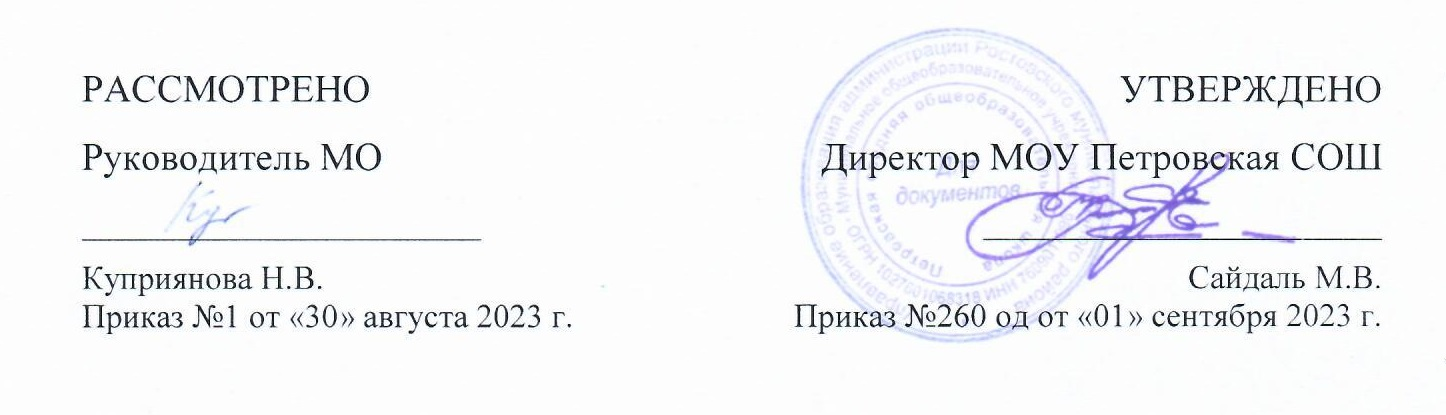 РАБОЧАЯ ПРОГРАММА(ID 1093587)учебного предмета «Обществознание» (углублённый уровень)для обучающихся 10  классов Программу составила:учитель истории и обществознания                                                                                      Константинова Н.В.                                                                         р. п. Петровское ‌ 2023‌​Пояснительная запискаПрограмма по обществознанию составлена на основе следующих документов:ФГОС СОО (приказ Министерства просвещения Российской Федерации от12.08.2022 г.. № 732);Федеральной образовательная программа среднего общего образования" (Приказ Министерства просвещения РФ от 23 ноября 2022 г. N 1014);Рабочая программа среднего общего образования учебного предмета обществознание (углубленный уровень) для 10-11 классов общеобразовательных организаций;Программа воспитания МОУ Петровской СОШ;Концепция преподавания учебного предмета «Обществознания» (2018г).Учебный предмет «Обществознание» выполняет ведущую роль в   реализации школой функции интеграции молодёжи в современное общество, направляет и обеспечивает   условия   формирования   российской   гражданской   идентичности, освоения традиционных ценностей многонационального российского народа, социализации старших подростков, их готовности к саморазвитию и непрерывному образованию, труду и творческому самовыражению, правомерному поведению и взаимодействию с другими людьми в процессе решения задач личной и социальной значимости.Содержание учебного предмета ориентируется на систему теоретических знаний, традиционные ценности российского общества, представленные на базовом уровне, и обеспечивает преемственность по отношению к обществоведческому курсу уровня основного общего образования путём углублённого изучения ряда социальных процессов и явлений. Наряду с этим вводится ряд новых, более сложных компонентов содержания, включающих знания, социальные навыки, нормы и принципы поведения людей в обществе, правовые нормы, регулирующие отношения людей  во  всех областях жизни.Сохранение интегративного характера предмета на углублённом уровне предполагает включение в его содержание тех компонентов, которые создают целостное и достаточно полное представление обо всех основных сторонах развития общества, о деятельности человека как субъекта общественных отношений, также способах их регулирования. Каждый из содержательных компонентов, которые представлены и на базовом уровне, раскрывается в углублённом курсе в более широком многообразии связей и отношений. Кроме того, содержание предмета дополнено рядом вопросов, связанных с логикой и методологией познания социума различными социальными науками. Усилено внимание к характеристике основных социальных институтов. В основу отбора и построения учебного содержания положен принцип многодисциплинарности обществоведческого знания. Разделы курса отражают основы различных социальных наук.Углубление теоретических представлений сопровождается созданием условий для развития способности самостоятельного получения знаний на основе освоения различных видов (способов) познания, их применения при работе как с адаптированными, так и неадаптированными источниками информации в условиях возрастания роли массовых коммуникаций.Содержание учебного предмета ориентировано на познавательную деятельность, опирающуюся как на традиционные формы коммуникации, так   и   на   цифровую среду, интерактивные образовательные технологии, визуализированные данные, схемы, моделирование жизненных ситуаций.Изучение обществознания на углублённом уровне предполагает получение обучающимися широкого (развёрнутого) опыта учебно­исследовательскойдеятельности, характерной для высшего образования.С учётом особенностей социального взросления обучающихся, их личного социального опыта и осваиваемых ими социальных практик, изменения их интересов и социальных запросов содержание учебного предмета на углублённом уровне обеспечивает обучающимся активность, позволяющую участвовать в общественно значимых, в том числе волонтёрских, проектах, расширяющих возможности профессионального выбора и поступления в образовательные организации, реализующие программы высшего образования.ЦЕЛИ ИЗУЧЕНИЯ УЧЕБНОГО ПРЕДМЕТА «ОБЩЕСТВОЗНАНИЕ»:воспитание общероссийской идентичности, гражданской ответственности, патриотизма, правовой культуры и правосознания, уважения к социальным нормам и моральным ценностям, приверженности правовым принципам, закреплённым в Конституции Российской Федерации и законодательстве РФ;развитие духовно­нравственных позиций и приоритетов личности в период ранней юности, правового сознания, политической культуры, экономического образа мышления, функциональной грамотности, способности к предстоящему самоопределению в различных областях жизни: семейной, трудовой, профессиональной;освоение системы знаний, опирающейся на системное изучение основ базовых для предмета социальных наук, изучающих особенности и противоречия современного общества, его социокультурное многообразие, единство социальных сфер и институтов; человека как субъекта социальных отношений; многообразие видов деятельности людей и регулирование общественных отношений;развитие комплекса умений, направленных на синтезирование информации из разных источников (в том числе неадаптированных; цифровых и традиционных) для решения образовательных задач и взаимодействия с социальной средой, выполнения типичных социальных ролей, выбора стратегий поведения в конкретных ситуациях осуществления коммуникации,   достижения   личных   финансовых   целей, взаимодействия с государственными органами, финансовыми организациями;овладение навыками познавательной рефлексии как осознания совершаемых действий и мыслительных процессов, их результатов, границ своего знания и незнания, новых познавательных задач и средств их достижения с опорой на инструменты (способы) социального познания, ценностные ориентиры, элементы научной методологии;обогащение опыта применения полученных знаний и умений в различных областях общественной жизни и в сферах межличностных отношений; создание условий для освоения способов успешного взаимодействия с политическими, правовыми, финансово­экономическими и другими социальными институтами и  решения значимых для личности задач, реализации личностного потенциала;расширение палитры способов познавательной, коммуникативной, практической деятельности, необходимых для участия в жизни общества,   профессионального выбора, поступления в образовательные организации, реализующие про­ граммы высшего образования, в том числе по направлениям социально­гуманитарной подготовки.МЕСТО	УЧЕБНОГО	ПРЕДМЕТА	«ОБЩЕСТВОЗНАНИЕ»	В УЧЕБНОМ ПЛАНЕВ соответствии с учебным планом обществознание на углублённом уровне изучается в 10 и 11 классах. Общее количество времени на два года обучения составляет 272 часа(136 часов в год). Общая недельная нагрузка в каждом году обучения составляет 4 часа.РАЗДЕЛ 1: СОДЕРЖАНИЕ УЧЕБНОГО ПРЕДМЕТА «ОБЩЕСТВОЗНАНИЕ» 10 КЛАСССОЦИАЛЬНЫЕ НАУКИ И ИХ ОСОБЕННОСТИОбщество   как   предмет   изучения.	Различные   подходы   к   изучению	общества.Особенности социального познания. Научное и ненаучное социальное познание.Социальные   науки	в	системе   научного	знания.	Место философии в системе обществознания. Философия и наука.Методы изучения социальных явлений. Сходство и различие естествознания и обществознания. Особенности наук, изучающих общество и человека.Социальные науки и профессиональное самоопределение молодёжи.ВВЕДЕНИЕ В ФИЛОСОФИЮСоциальная философия, её место в системе наук об обществе. Философское осмысление общества как   целостной развивающейся   системы.   Взаимосвязь   природы и общества. Понятие «социальный институт». Основные институты общества, их функции и роль в развитии общества.Типология обществ. Современное общество: ведущие тенденции, особенности развития. Динамика  и  многообразие  процессов  развития  общества.  Типы социальной динамики. Эволюция и революция как формы социального изменения. Влияние массовых коммуникаций на развитие общества и человека.Понятие общественного прогресса, критерии общественного прогресса. Противоречия общественного прогресса. Процессы глобализации. Противоречивость глобализации и её последствий. Глобальные проблемы современности. Общество и человек перед лицом угроз и вызовов XXI в.Философская антропология о становлении человека и зарождении общества. Человечество как результат биологической и социокультурной эволюции. Сущность человека как философская проблема. Духовное и материальное в человеке. Способность к познанию и деятельности — фундаментальные особенности человека.Сознание. Взаимосвязь сознания и тела. Самосознание и его роль в развитии личности. Рефлексия. Общественное и индивидуальное сознание. Теоретическое и обыденное сознание. Формы общественного сознания: религиозное, нравственное, политическое и другие. Способы манипуляции общественным мнением. Установки и стереотипы массового сознания. Воздействие СМИ на массовое и индивидуальное сознание в условиях цифровой среды. Использование достоверной и недостоверной информации.Философия о деятельности как способе существования людей, самореализации личности. Мотивация деятельности. Потребности и интересы. Многообразие видов деятельности. Свобода и необходимость в деятельности.Гносеология в структуре философского знания. Проблема познаваемости мира. Познание как деятельность. Знание, его виды. Истина и её критерии. Абсолютная истина. Относительность истины. Истина и заблуждение. Формы чувственного познания, его специфика и роль. Формы рационального познания. Мышление и язык. Смысл и значение языковых выражений. Рассуждения и умозаключения. Дедукция и индукция. Доказательство, наблюдение, эксперимент, практика. Объяснение и понимание. Виды объяснений. Распространённые ошибки в рассуждениях.Парадоксы, спор, дискуссия, полемика.   Основания,   допустимые   приёмы рационального спора. Научное знание, его характерные признаки: системность, объективность, доказательность, проверяемость. Эмпирический и теоретический уровни научного знания. Способы и методы научного познания. Дифференциация и интеграция научного знания. Междисциплинарные научные исследования.Духовная жизнь человека и общества. Человек как духов­ ное существо. Человек как творец и творение культуры. Мировоззрение: картина мира, идеалы, ценности и цели.	Понятие	культуры.	Институты		культуры.	Диалог	культур.		Богатство культурного   наследия	России.   Вклад	российской	культуры		в	мировую культуру. Массовая и элитарная культура. Народная культура. Творческая элита.Религия,   её   культурологическое   понимание.   Влияние   религии   на   развитие культуры.Искусство, его виды и формы. Социальные функции искусства. Современное искусство. Художественная культура.Наука как область духовной культуры. Роль науки в современном обществе. Социальные последствия научных открытий и ответственность учёного. Авторитет науки. Достижения российской науки на современном этапе.Образование как институт сохранения и передачи культурного наследия.Этика, мораль, нравственность. Основные категории этики. Свобода воли и нравственная оценка. Нравственность как область индивидуально ответственного поведения.Этические нормы как регулятор деятельности социальных институтов и нравственного поведения людей.Особенности профессиональной деятельности по направлениям, связанным с философией.ВВЕДЕНИЕ В СОЦИАЛЬНУЮ ПСИХОЛОГИЮСоциальная психология в системе социально­гуманитарного знания. Этапы и основные направления развития социальной   психологии.   Междисциплинарный характер социальной психологии.Теории социальных отношений. Основные типы социальных отношений.Личность как объект исследования социальной психологии. Социальная установка. Личность в группе. Понятие «Я­концепция». Самопознание и самооценка. Самоконтроль. Социальная идентичность. Ролевое поведение. Межличностное взаимодействие как объект социальной психологии.Группа как объект исследования социальной психологии. Классификация групп в социальной психологии. Большие социальные  группы.  Стихийные  группы  и массовые движения. Способы психологического воздействия в больших социальных группах. Феномен психологии масс, «эффект толпы».Малые группы.   Динамические   процессы   в   малой   группе.   Условные   группы.Референтная группа. Интеграция в группах разного уровня развития.Влияние группы на индивидуальное поведение. Групповая сплочённость. Конформизм  и  нонконформизм.  Причины  конформного  поведения. Психологическое манипулирование  и  способы  противодействия  ему. Межличностные отношения в группах. Межличностная совместимость. Дружеские отношения. Групповая дифференциация. Психологические проблемы лидерства. Формы и стиль лидерства. Взаимоотношения в ученических группах.Антисоциальные группы. Опасность криминальных групп. Агрессивное поведение. Общение	как	объект	социально­психологических		исследований.	Функции общения.		Общение	как		обмен	информацией.	Общение	как	взаимодействие.Особенности общения в информационном обществе. Институты коммуникации. Роль социальных сетей в общении. Риски социальных сетей и сетевого общения. Информационная безопасность.Теории конфликта. Межличностные конфликты и способы их разрешения. Особенности профессиональной деятельности социального психолога.Психологическое образование.ВВЕДЕНИЕ В ЭКОНОМИЧЕСКУЮ НАУКУЭкономика как наука, этапы и основные направления её развития. Микроэкономика, макроэкономика, мировая экономика. Место экономической науки среди наук об обществе. Предмет и методы экономической науки. Ограниченность ресурсов. Экономический выбор. Экономическая эффективность.Экономические институты и их роль в развитии общества. Собственность. Экономическое содержание собственности. Главные вопросы экономики. Производство. Факторы производства и  факторные  доходы.  Кривая производственных возможностей. Типы экономических систем.Экономическая деятельность и её субъекты. Домашние хозяйства, предприятия, государство. Потребление, сбережения, инвестиции. Экономические отношения и экономические интересы. Рациональное поведение людей в экономике. Экономическая свобода и социальная ответственность субъектов экономики.Институт рынка. Рыночные механизмы: цена и конкуренция. Рыночное ценообразование. Рыночный спрос, величина и факторы спроса. Рыночное предложение, величина и факторы предложения. Закон спроса. Закон предложения. Эластичность спроса и эластичность предложения. Нормальные блага, товары первой необходимости и товары роскоши. Товары Гиффена и эффект Веблена. Рыночное равновесие, равновесная цена.Конкуренция как основа функционирования рынка. Типы рыночных структур. Совершенная и несовершенная конкуренция. Монополистическая конкуренция. Олигополия. Монополия, виды монополий. Монопсония. Государственная политика Российской Федерации по поддержке и защите конкуренции. Методы антимонопольного регулирования экономики.Рынок ресурсов. Рынок земли. Природные ресурсы и экономическая рента. Рынок капитала. Спрос и предложение на инвестиционные ресурсы. Дисконтирование. Определение рыночно справедливой цены актива. Рынок труда. Занятость и безработица. Государственная политика регулирования рынка труда в Российской Федерации. Минимальная оплата   труда.   Роль   профсоюзов.   Потребности современного рынка труда в Российской Федерации.Информация как ресурс экономики. Асимметрия информации. Способы решения проблемы асимметрии информации. Государственная политика цифровизации экономики в Российской Федерации.Институт предпринимательства и его роль в экономике. Виды и мотивы предпринимательской деятельности. Организационно­правовые формы предприятий. Малый бизнес. Франчайзинг. Этика предпринимательства. Развитие и поддержка малого и среднего предпринимательства в Российской Федерации. Экономические цели фирмы. Показатели деятельности фирмы. Выручка и прибыль. Издержки и их виды (необратимые издержки, постоянные и переменные издержки, средние и предельные издержки). Предельные издержки и предельная выручка фирмы. Эффект масштаба производства. Амортизационные отчисления. Альтернативная стоимость и способы финансирования   предприятия.   Основные   принципы   менеджмента.   Основные элементы маркетинга. Влияние конкуренции на деятельность фирмы. Политикаимпортозамещения в Российской Федерации.Финансовые институты. Банки.  Банковская  система.  Центральный  банк Российской Федерации. Финансовые услуги. Вклады и кредиты. Денежная масса и денежная база. Денежные агрегаты. Денежный мультипликатор. Финансовые рынки, их виды и функции. Денежный рынок. Фондовый рынок. Современные финансовые технологии. Финансовая безопасность. Цифровые финансовые активы. Монетарная политика. Денежно­кредитная политика Банка России. Инфляция: причины, виды, социально­экономические последствия. Антиинфляционная политика в Российской Федерации.Государство в экономике. Экономические функции государства.   Общественные блага (блага общего доступа, чисто общественные блага, чисто частные блага). Исключаемость и конкурентность в потреблении. Способы предоставления общественных благ. Несовершенства рыночной организации   хозяйства. Государственное регулирование рынков. Внешние эффекты. Положительные и отрицательные внешние эффекты.Государственный бюджет. Дефицит и профицит бюджета. Государственный долг. Распределение доходов. Регулирование степени экономического неравенства. Мультипликаторы бюджетной политики. Налоги. Виды налогов. Принципы налогообложения в Российской Федерации. Налогообложение и субсидирование. Фискальная политика государства.Экономический рост. Измерение экономического роста. Основные макроэкономические показатели: ВНП, ВВП. Индексы цен. Связь между показателями ВВП и ВНП. Реальный и номинальный ВВП. Факторы долгосрочного экономического роста. Рынок благ. Совокупный спрос и совокупное предложение. Экономические циклы. Фазы экономического цикла. Причины циклического развития экономики. Значение  совокупного спроса и совокупного предложения для циклических колеба­ ний и долгосрочного экономического роста.Мировая экономика. Международное разделение труда. Внешняя торговля. Сравнительные преимущества в международной торговле. Государственное регулирование внешней торговли. Экспорт и импорт товаров и услуг. Квотирование. Международные расчёты. Платёжный баланс. Валютный рынок.Возможности применения экономических знаний. Особенности профессиональной деятельности в экономической сфере.11 КЛАССВВЕДЕНИЕ В СОЦИОЛОГИЮСоциология в системе социально­гуманитарного знания, её структура и функции. Этапы и основные направления развития социологии. Структурный и функциональный анализ общества в социологии.Социальное взаимодействие и общественные отношения. Социальные субъекты и их многообразие. Социальные общности и группы. Виды социальных групп.Этнические общности. Этнокультурные ценности и традиции.  Нация  как этническая и гражданская общность. Этнические отношения.  Этническое многообразие современного мира. Миграционные процессы в современном мире. Конституционные основы национальной политики в Российской Федерации.Молодёжь как социальная группа, её социальные и социально­психологические характеристики. Особенности молодёжной субкультуры. Проблемы молодёжи в современной России. Государственная молодёжная политика РоссийскойФедерации.Институты социальной стратификации. Социальная структура и стратификация. Социальное неравенство. Критерии социальной стратификации. Стратификация в информационном обществе.Институт семьи. Типы семей. Семья в современном обществе. Традиционные семейные ценности. Изменение социальных ролей в современной семье. Демографическая и семейная политика в Российской Федерации.Образование как социальный институт. Функции образования. Общее и профессиональное образование. Социальная и личностная значимость образования. Роль и значение непрерывного образования в информационном обществе. Система образования в Российской Федерации. Тенденции развития образования в Российской Федерации.Религия как социальный институт. Роль религии в жизни общества и человека. Мировые и национальные религии. Религиозные объединения и организации в Российской Федерации. Принцип свободы совести и его конституционные основы в Российской Федерации.Социализация личности, её этапы. Социальное поведение. Социальный статус и социальная роль. Социальные роли в юношеском возрасте.Статусно­ролевые отношения как основа социальных институтов. Возможности повышения социального статуса в современном обществе. Социальная мобильность, её формы и каналы. Социальные интересы. Социальные, этносоциальные (межнациональные) конфликты. Причины социальных конфликтов. Способы их разрешения.Социальный контроль. Социальные ценности и нормы. Отклоняющееся поведение, его формы и проявления. Конформизм и девиантное поведение: последствия для общества.Особенности профессиональной деятельности социолога. Социологическое образование.ВВЕДЕНИЕ В ПОЛИТОЛОГИЮПолитология в системе общественных наук, её структура, функции и методы. Политика как общественное явление. Политические отношения, их виды.Политический конфликт, пути его урегулирования. Политика и мораль. Роль личности в политике.Власть в обществе и политическая власть. Структура, ресурсы и функции политической власти. Легитимность власти. Институционализация   политической власти. Политические институты современного общества.Политическая система общества, её структура и функции. Факторы формирования политической системы. Политические ценности. Политические нормы. Политическая коммуникация. Политическая система современного российского общества.Место государства в политической   системе   общества.   Понятие   формы государства. Формы правления. Государственно­территориальное устройство. Политический режим. Типы политических режимов. Демократия, её   основные ценности и признаки. Проблемы современной демократии.Институты государственной власти. Институт главы государства.Институт законодательной власти. Делегирование властных полномочий. Парламентаризм. Развитие традиций парламентской демократии в России. Местное самоуправление в Российской Федерации.Институт исполнительной власти.Институты судопроизводства и охраны правопорядка. Институт государственногоуправления. Основные функции и направления политики государства. Понятие бюрократии. Особенности государственной службы.Институты  представительства   социальных   интересов.   Гражданское   общество.Взаимодействие институтов гражданского общества и публичной власти.Выборы в демократическом обществе. Институт всеобщего избирательного права. Избирательный процесс и избирательные  системы.  Избирательная  система Российской Федерации. Избирательная кампания. Абсентеизм, его причины и опасность.Институт политических партий и общественных организаций. Виды, цели   и функции политических партий. Партийные системы. Становление многопартийности в Российской   Федерации.   Общественно­политические   движения   в   политической системе демократического общества. Группы интересов. Группы давления (лоббирование).Политическая элита. Типология элит, особенности  их  формирования  в современной России. Понятие политического лидерства. Типология лидерства. Имидж политического лидера.Понятие,  структура,  функции  и  типы  политической  культуры.	Политические идеологии. Истоки и опасность политического экстремизма в современном обществе. Политическая  социализация  и  политическое  поведение  личности.	Политическая психология и политическое сознание. Типы политического поведения, политическийвыбор. Политическое участие.Политический процесс и его основные характеристики. Виды политических процессов. Особенности политического процесса в современной России. Место и роль СМИ в политическом процессе. Интернет в политической коммуникации.Современный этап политического развития России. Особенности профессиональной деятельности политолога.Политологическое образование.ВВЕДЕНИЕ В ПРАВОВЕДЕНИЕЮридическая наука. Этапы и основные направления развития юридической науки.Право как социальный институт. Понятие, признаки и функции права. Роль права в жизни общества. Естественное и позитивное право. Право и мораль. Понятие, структура и виды правовых норм. Источники права: нормативный правовой акт, нормативный договор, правовой обычай, судебный прецедент. Связь права и государства. Правовое государство и гражданское общество. Основные принципы организации и деятельности механизма современного государства. Правотворчество и законотворчество. Законодательный процесс.Система права. Отрасли права. Частное и публичное, материальное и процессуальное, национальное и международное право.Правосознание, правовая культура, правовое воспитание. Понятие и признаки правоотношений. Субъекты правоотношений, их виды. Правоспособность и дееспособность. Реализация и применение права, правоприменительные акты. Толкование права.Правомерное поведение и правонарушение. Виды правонарушений, состав правонарушения. Законность и правопорядок, их гарантии. Понятие и виды юридической ответственности.Конституционное право России, его источники. Конституция Российской Федерации. Основы конституционного строя Российской Федерации.Права и свободы человека и гражданина в Российской Федерации. Гражданство как политико­правовой институт. Гражданство Российской Федерации: понятие,принципы, основания приобретения. Гарантии и защита прав   человека.   Права ребёнка. Уполномоченный по правам человека в Российской Федерации. Уполномоченный по правам ребёнка при  Президенте Российской Федерации.Конституционные обязанности гражданина Российской Федерации. Воинская обязанность и альтернативная гражданская служба.Россия — федеративное государство. Конституционно­правовой статус субъектов Российской Федерации.Конституционно­правовой статус федеральных органов власти в Российской Федерации. Разграничение предметов ведения и полномочий между органами публичной власти в Российской Федерации. Президент Российской Федерации: поря­ док избрания, полномочия и функции.Федеральное собрание — парламент Российской Федерации, порядок формирования и функции. Правительство Российской Федерации и федеральные органы исполнительной власти: структура, полномочия и функции. Судебная система Российской Федерации, её структура, конституционные принципы правосудия.   Конституционное судопроизводство. Правоохранительные органы Российской Федерации. Конституционные основы деятельности правоохранительных органов Российской Федерации.Органы государственной власти субъектов Российской Федерации: система, порядок формирования и функции. Конституционно­правовые основы местного самоуправления в России.Гражданское право. Источники гражданского права. Гражданско­правовые отношения: понятие и виды. Субъекты гражданского права. Физические и юридические лица. Правоспособность и дееспособность. Дееспособность несовершеннолетних. Правомочия собственника, формы собственности. Обязательственное право. Сделки. Гражданско­правовой договор. Порядок заключения договора: оферта и акцепт. Наследование как социально­правовой институт. Основания наследования (завещание, наследственный договор, наследование по закону). Права на результаты интеллектуальной деятельности. Защита гражданских прав. Защита прав потребителей. Гражданско­правовая ответственность.Семейное право. Источники семейного права. Семья и брак   как социально­правовые институты. Правовое регулирование   отношений   супругов. Условия заключения брака. Порядок заключения брака. Прекращение брака. Брачный договор. Права и обязанности членов семьи (супругов, родителей и детей). Институт материнства, отцовства и детства. Ответственность родителей за воспитание детей. Усыновление. Опека и попечительство. Приёмная семья.Трудовое право. Источники трудового права. Участники трудовых правоотношений: работник и работодатель. Социальное партнёрство в сфере труда. Порядок приёма на работу. Трудовой договор. Заключение и прекращение трудового договора. Виды рабочего времени. Время отдыха. Заработная плата. Трудовой распорядок и дисциплина труда. Дисциплинарная ответственность. Охрана труда. Виды трудовых споров. Особенности правового регулирования труда несовершеннолетних   в Российской Федерации.Образовательное право в российской правовой системе. Образовательные правоотношения. Права и обязанности участников образовательного процесса. Общие требования к организации приёма на обучение по образовательным программам сред­ него профессионального и высшего образования.Административное право, его источники. Субъекты административного права. Государственная служба и государственный служащий. Противодействие коррупции в системе государственной службы. Административное правонарушение и административная ответственность, виды наказаний в административном праве.Административная ответственность несовершеннолетних. Управление использованием и охраной природных ресурсов. Экологическое законодательство. Экологические правонарушения. Способы защиты экологических прав.Финансовое право. Правовое регулирование банковской деятельности. Права и обязанности потребителей финансовых услуг. Налоговое право. Источники налогового права. Субъекты налоговых правоотношений. Права и обязанности налогоплательщика. Налоговые правонарушения. Ответственность за уклонение от уплаты налогов.Уголовное право, его принципы. Понятие преступления, состав преступления. Виды преступлений. Уголовная ответственность, виды наказаний в уголовном праве. Уголовная ответственность за коррупционные преступления. Необходимая оборона и крайняя необходимость. Уголовная ответственность несовершеннолетних.Гражданское   процессуальное   право.   Принципы   гражданского    судопроизводства.Участники гражданского процесса. Стадии гражданского процесса.Арбитражный процесс. Административный процесс. Уголовное процессуальное право. Принципы уголовного судопроизводства. Субъекты уголовного   процесса. Стадии уголовного процесса. Меры процессуального принуждения. Суд присяжных заседателей.Международное право, его основные принципы и источники. Субъекты международного права. Международная защита прав человека. Источники и принципы международного гуманитарного права.Юридическое образование. Профессиональная деятельность юриста. Основные виды юридических профессий.РАЗДЕЛ 2: ПЛАНИРУЕМЫЕ РЕЗУЛЬТАТЫ ОСВОЕНИЯ УЧЕБНОГО ПРЕДМЕТА «ОБЩЕСТВОЗНАНИЕ» УГЛУБЛЁННОГО УРОВНЯЛИЧНОСТНЫЕ РЕЗУЛЬТАТЫЛичностные результаты должны отражать готовность и способность обучающихся руководствоваться сформированной внутренней позицией личности, системой ценностных ориентаций, позитивных внутренних убеждений, соответствующих традиционным ценностям российского общества, расширение жизненного опыта и опыта деятельности в процессе реализации основных направлений воспитательной деятельности, в том числе в части:Гражданского воспитания:сформированность	гражданской	позиции	обучающегося	как	активного	и ответственного члена российского общества;осознание	своих	конституционных	прав	и	обязанностей,	уважение	закона	и правопорядка;принятие	традиционных	национальных,	общечеловеческих гуманистических и демократических ценностей; уважение ценностей иных культур, конфессий;готовность	противостоять	идеологии	экстремизма,	национализма, ксенофобии, дискриминации по социальным, религиозным, расовым, национальным признакам;готовность вести совместную деятельность в интересах гражданского общества, участвовать в самоуправлении в школе и детско­юношеских организациях;умение	взаимодействовать	с	социальными	институтами	в	соответствии	с	их функциями и назначением;готовность к гуманитарной и волонтёрской деятельности.Патриотического воспитания:сформированность российской  гражданской  идентичности, патриотизма, уважения к своему народу, чувства ответственности перед Родиной, гордости за свой край, своюРодину, свой язык и культуру, прошлое и настоящее многонационального народа России;ценностное отношение к государственным символам, историческому и природному наследию, памятникам, традициям народов России; достижениям России в науке, искусстве, спорте, технологиях, труде;идейная убеждённость, готовность к служению и защите Отечества, ответственность за его судьбу.Духовно-нравственного воспитания:осознание духовных ценностей российского народа; сформированность нравственного сознания, этического поведения;способность   оценивать   ситуацию   и   принимать   осознанные   решения, ориентируясь на морально­нравственные нормы и ценности;осознание личного вклада в построение устойчивого будущего; ответственное отношение к своим родителям, созданию семьи на основе осознанного принятия ценностей семейной жизни в соответствии с традициями народов России.Эстетического воспитания:эстетическое отношение к миру, включая эстетику быта, научного и технического творчества, спорта, труда, общественных отношений;способность воспринимать различные виды искусства, традиции и творчество своего и других народов, ощущать эмоциональное воздействие искусства;убеждённость в значимости для личности и общества отечественного и мирового искусства, этнических культурных традиций и народного творчества;стремление проявлять качества творческой личности.Физического воспитания:сформированность	здорового	и	безопасного	образа	жизни,	ответственного отношения к своему здоровью, потребность в физическом совершенствовании;активное	неприятие	вредных	привычек	и	иных	форм	причинения	вреда физическому и психическому здоровью.Трудового воспитания:готовность к труду, осознание ценности мастерства, трудолюбие;готовность к активной социально направленной деятельности, способность инициировать, планировать и самостоятельно выполнять такую деятельность;интерес к различным сферам профессиональной деятельности, умение совершать осознанный выбор будущей профессии и реализовывать собственные жизненные планы; мотивация к эффективному труду и постоянному профессиональному росту, к учёту общественных потребностей при предстоящем выборе сферы деятельности;готовность и способность к образованию и самообразованию на протяжении всей жизни.Экологического воспитания:сформированность экологической культуры, понимание влияния социально­экономических процессов на состояние при­ родной и социальной среды, осознание глобального характера экологических проблем;планирование и осуществление действий в окружающей среде на основе знания целей устойчивого развития человечества; активное неприятие действий, приносящих вред окружающей среде; умение прогнозировать неблагоприятные экологическиепоследствия предпринимаемых действий, предотвращать их; расширение опыта деятельности экологической направленности.Ценности научного познания:сформированность мировоззрения, соответствующего современному уровню развития науки, включая социальные науки, и общественной практики, основанногона диалоге культур, способствующего осознанию своего места в  поликультурном мире;совершенствование языковой и читательской культуры как средства взаимодействия между людьми и познания мира; языковое и речевое развитие человека, включая понимание языка социально­экономической и политической коммуникации;осознание ценности научной деятельности, готовность осуществлять проектную и исследовательскую деятельность индивидуально и в группе; мотивация к познанию и творчеству, обучению и самообучению на протяжении всей жизни, интерес к изучению социальных и гуманитарных дисциплин.В процессе достижения личностных результатов освоения обучающимися программы среднего общего образования у обучающихся совершенствуется эмоциональный интеллект, пред­ полагающий сформированность:самосознания, включающего способность понимать своё эмоциональное состояние, видеть направления развития собственной эмоциональной сферы, быть уверенным в себе в межличностном взаимодействии и при принятии решений;саморегулирования, включающего самоконтроль, умение  принимать ответственность за своё поведение, способность адаптироваться к эмоциональным изменениям и проявлять гибкость, быть открытым новому;внутренней мотивации, включающей стремление к достижению цели и успеху, оптимизм, инициативность, умение действовать, исходя из своих возможностей; готовность и способность овладевать новыми социальными практиками, осваивать типичные социальные роли;эмпатии, включающей способность понимать эмоциональное состояние других, учитывать его при осуществлении коммуникации, способность к сочувствию и сопереживанию;социальных навыков,  включающих  способность  выстраивать  отношения  с другими людьми, заботиться, проявлять интерес и разрешать конфликты.МЕТАПРЕДМЕТНЫЕ РЕЗУЛЬТАТЫОвладение универсальными   учебными   познавательными действиями:Базовые логические действия:самостоятельно формулировать и актуализировать социальную проблему, рассматривать её разносторонне;устанавливать существенные признаки или основания   для   сравнения, классификации и обобщения социальных объектов, явлений и процессов; определять критерии типологизации;определять цели деятельности, задавать параметры и критерии их достижения; выявлять связь мотивов, интересов и целей деятельности;выявлять закономерности   и   противоречия   в   рассматриваемых   социальных явлениях и процессах; прогнозировать возможные пути разрешения противоречий;разрабатывать план решения проблемы с учётом анализа имеющихся ресурсов и возможных рисков;вносить   коррективы   в деятельность, отбирать способы деятельности,   отвечающие её целям; оценивать соответствие результатов целям, оценивать риски последствий деятельности;координировать и выполнять работу в условиях реального, виртуального и комбинированного взаимодействия;развивать креативное мышление при решении учебно­познавательных, жизненных проблем, при выполнении социальных проектов.Базовые исследовательские действия:развивать навыки учебно­исследовательской и проектной деятельности, навыки разрешения проблем; проявлять способность и  готовность  к  самостоятельному поиску методов решения практических задач, применению различных методов по­ знания, включая специфические методы социального познания; осуществлять деятельность по получению нового знания, его интерпретации, преобразованию и применению в различных учебных ситуациях, в том числе при создании учебных и социальных проектов;формировать научный тип мышления,   применять   научную   терминологию, ключевые понятия и методы;ставить и формулировать собственные задачи в образовательной деятельности и жизненных ситуациях;выявлять причинно­следственные связи социальных явлений и процессов и актуализировать познавательную задачу, выдвигать гипотезу её решения, находить аргументы для доказательства своих утверждений, задавать параметры и критерии решения;анализировать результаты, полученные в ходе решения за­дачи, критически оценивать их достоверность, прогнозировать изменение в новых условиях;давать оценку новым ситуациям, возникающим в процессе познания социальных объектов, в социальных отношениях; оценивать приобретённый опыт;уметь переносить знания об общественных объектах, явлениях и процессах в познавательную и практическую области жизнедеятельности;уметь интегрировать знания из разных предметных   областей,   комплекса социальных наук, учебных и внеучебных источников информации;выдвигать новые идеи, предлагать оригинальные подходы и решения; ставить проблемы и задачи, допускающие альтернативные решения.Работа с информацией:владеть навыками получения социальной информации, в том числе об основах общественных наук и обществе как системе социальных институтов, факторах социальной динамики, из источников разных типов, самостоятельно осуществлять поиск, анализ, систематизацию и  интерпретацию  информации различных видов и форм представления;создавать тексты в различных форматах с учётом назначения информации и целевой аудитории, выбирая оптимальную форму представления и визуализации, включая статистические данные, графики, таблицы и пр.;оценивать достоверность, легитимность информации различных видов и форм представления, в том числе полученной из интернет­источников, её соответствие правовым и морально­ этическим нормам;использовать средства информационных и коммуникационных технологий в решении когнитивных, коммуникативных и организационных задач с соблюдением требований эргономики, техники безопасности, гигиены, ресурсосбережения, правовых и этических норм, норм информационной безопасности;владеть навыками распознавания и защиты информации, информационной безопасности личности.Овладение универсальными коммуникативными действиями:Общение:осуществлять коммуникации во всех сферах жизни; распознавать невербальные средства общения, понимать значение социальных знаков, распознавать предпосылки конфликтных ситуаций и смягчать конфликты;владеть различными способами общения и взаимодействия; аргументированно вести диалог, учитывать разные точки зрения;развёрнуто и  логично  излагать  свою  точку  зрения  с  использованием  языковыхсредств.Совместная деятельность:понимать и использовать преимущества командной и индивидуальной работы; выбирать тематику и методы совместных действий с учётом общих интересов ивозможностей каждого члена коллектива;принимать цели совместной деятельности, организовывать и координировать действия по её достижению: составлять план действий, распределять роли с учётом мнений участников, обсуждать результаты совместной работы;оценивать качество своего вклада и каждого участника команды в общий результат по разработанным критериям;предлагать новые учебно­исследовательские и социальные  проекты,  оценивать идеи с позиции новизны, оригинальности, практической значимости;осуществлять позитивное стратегическое поведение в различных ситуациях, проявлять творчество и воображение, быть инициативным.Овладение универсальными регулятивными действиями:Самоорганизация:самостоятельно осуществлять познавательную деятельность, выявлять проблемы, ставить и формулировать собственные задачи в образовательной деятельности и в жизненных ситуациях, включая область профессионального самоопределения;самостоятельно составлять план решения проблемы с учётом имеющихся ресурсов, собственных возможностей и предпочтений;давать оценку новым ситуациям, возникающим в познавательной и практической деятельности, в межличностных отношениях;расширять рамки учебного предмета на основе личных предпочтений, проявлять интерес к социальной проблематике;делать осознанный выбор стратегий поведения, решений при наличии альтернатив, аргументировать сделанный выбор, брать ответственность за принятое решение;оценивать приобретённый опыт;способствовать формированию и проявлению широкой  эрудиции  в  разных областях знаний, постоянно повышать свой образовательный и культурный уровень.Самоконтроль:давать оценку новым ситуациям, вносить коррективы в деятельность, оценивать соответствие результатов целям;владеть навыками познавательной рефлексии как осознания совершаемых действий и мыслительных процессов, их результатов и оснований; использовать   приёмы рефлексии для оценки ситуации, выбора верного решения;уметь оценивать риски и своевременно принимать решения по их снижению.Принятие себя и других:принимать себя, понимая свои недостатки и достоинства; учитывать мотивы и аргументы других при анализе результатов деятельности;признавать своё право и право других на ошибки; развивать способность понимать мир с позиции другого человека.ПРЕДМЕТНЫЕ РЕЗУЛЬТАТЫклассВладеть знаниями основ философии, социальной психологии, экономической науки, включая знания о предмете и методах исследования, этапах и основных направлениях развития, месте и роли в социальном познании, в постижении и преобразовании социальной действительности; объяснять взаимосвязь общественных наук, необходимость комплексного подхода к изучению социальных явлений ипроцессов; знать ключевые темы, исследуемые этими науками, в том числе таких вопросов, как: системность общества, разнообразие его связей с природой, единство и многообразие в общественном развитии, факторы и механизмы социальной динамики, роль человека как субъекта общественных отношений, виды и формы познавательной деятельности; общественная природа личности, роль общения  и  средств коммуникации в формировании социально­психологических качеств  личности; природа межличностных конфликтов и пути их разрешения; экономика как объект изучения экономической теорией, факторы производства и субъекты экономики, экономическая эффективность, типы экономических систем, экономические функции государства, факторы и показатели экономического роста, экономические циклы, рыночное ценообразование, экономическое содержание собственности, финансовая система и финансовая политика государства;владеть знаниями об обществе как системе социальных институтов, о ценностно­нормативной основе их деятельности, основных функциях; многообразии социальных институтов; их взаимосвязи и взаимовлиянии, изменении их состава и функций в процессе общественного развития; политике Российской Федерации, направленной на укрепление и развитие социальных институтов  российского общества, в том числе поддержку конкуренции, развитие малого и среднего предпринимательства, внешней торговли, налоговой системы, финансовых рынков;владеть элементами методологии социального познания, включая возможности цифровой среды; применять методы научного познания социальных процессов и явлений, включая типологизацию, социологические опросы, социальное прогнозирование; доказательство, наблюдение, эксперимент, практику как методы обоснования истины; методы социальной психологии, включая анкетирование, интервью, метод экспертных оценок, анализ документов, для принятия обоснованных решений, планирования и достижения познавательных и практических целей, включая решения о создании и использовании сбережений, инвестиций; способах безопасного использования финансовых услуг; выборе будущей профессионально­трудовой сферы, о возможностях применения знаний основ социальных наук в различных областях жизнедеятельности;уметь классифицировать и типологизировать: социальные институты, типы обществ, формы общественного сознания, виды деятельности, виды потребностей, формы познания, уровни и методы научного знания, формы культуры, типы мировоззрения; типы социальных отношений, виды социальных групп, разновидности социальных конфликтов и способы их разрешения, типы рыночных структур, современные финансовые технологии, методы антимонопольного регулирования экономики, виды предпринимательской деятельности, показатели деятельности фирмы, финансовые институты, факторы производства и факторные доходы;уметь соотносить различные теоретические подходы, делать выводы и обосновывать их на теоретическом и фактическо­эмпирическом уровнях при анализе социальных явлений, вести дискуссию, в том числе при рассмотрении ведущих тенденций развития российского общества, проявлений общественного прогресса, противоречивости глобализации, относительности истины, характера  воздействия СМИ на сознание в условиях цифровизации, формирования установок и стереотипов массового сознания; распределения ролей в малых группах, влияния групп на поведение людей, особенностей общения в информационном обществе, причин возникновения межличностных конфликтов; экономической свободы и социальной от­ ветственности субъектов экономики, эффективности мер поддержки  малого  и среднего бизнеса, причинах несовершенства рыночной экономики; путей достижения социальной справедливости в условиях рыночной экономики;уметь проводить целенаправленный поиск социальной информации, используя источники научного и научно­публицистического характера, ранжировать источники социальной информации по целям распространения, жанрам, с позиций достоверности сведений, проводить с опорой на полученные из различных источников знания учебно­исследовательскую и проектную работу по философской, социально­психологической и экономической проблематике: определять тематику учебных исследований и проектов, осуществлять поиск оптимальных путей их реализации, обеспечивать теоретическую и прикладную составляющие работ; владеть навыками презентации результатов учебно­исследовательской и проектной деятельности на публичных мероприятиях;анализировать и оценивать собственный социальный опыт, включая опыт самопознания, самооценки, самоконтроля, межличностного взаимодействия; использовать его при решении познавательных задач и разрешении жизненных про­ блем; конкретизировать примерами из личного социального опыта, фактами социальной действительности, модельными ситуациями теоретические положения разделов «Основы философии», «Основы социальной психологии», «Основы экономической науки», включая положения о влиянии массовых коммуникаций на развитие человека и общества, способах манипуляции общественным мнением, распространённых ошибках в рассуждениях при ведении дискуссии; различении достоверных и недостоверных сведений при работе с социальной информацией; возможностях оценки поведения с использованием нравственных категорий; выборе рациональных способов поведения людей в экономике в условиях ограниченных ресурсов, особенностях профессиональной деятельности в экономической сфере, практике поведения на основе этики предпринимательства, о способах защиты своих экономических прав и интересов, соблюдении правил грамотного и безопасного поведения при пользовании финансовыми услугами и современными финансовыми технологиями, особенностях труда молодёжи в условиях конкуренции   на   рынке труда;проявлять  готовность   продуктивно   взаимодействовать   с  общественнымиинститутами на основе правовых норм для обеспечения защиты прав человека и гражданина в Российской Федерации и установленных правил, уметь самостоятельно заполнять формы, составлять документы, необходимые в социальной практике, рассматриваемой на примерах материала разделов «Основы философии», «Основы социальной психологии», «Основы экономической науки»;проявлять умения, необходимые для успешного продолжения образования в высшей школе по направлениям социально­гуманитарной подготовки, включая умение самостоятельно овладевать новыми   способами   познавательной   деятельности, выдвигать гипотезы, соотносить информацию, полученную из разных источников, эффективно взаимодействовать в исследовательских группах, способность ориентироваться в направлениях профессиональной деятельности, связанных с философией, социальной психологией и экономической наукой.классВладеть знаниями основ социологии, политологии, правоведения, включая знания о предмете и методах исследования, этапах и основных направлениях развития, месте и роли в социальном познании, в постижении и преобразовании социальной действительности; объяснять взаимосвязь социальных наук, необходимости комплексного подхода к изучению социальных явлений и процессов; знания ключевых тем, исследуемых этими науками, в том числе такие вопросы, как социальная структура и социальная стратификация, социальная мобильность в современном обществе, статусно­ролевая теория личности, семья и её социальная поддержка,нация как этническая и гражданская общность, девиантное поведение и социальный контроль; динамика и особенности политического процесса, субъекты политики, государство в политической системе общества, факторы политической социализации, функции государственного управления; взаимосвязь права и государства, признаки и виды правоотношений, отрасли права и их институты, основы конституционного строя России, конституционно­правовой статус высших органов власти в Российской Федерации, основы деятельности правоохранительных органов и местного самоуправления, пути преодоления правового нигилизма;владеть знаниями об обществе как системе социальных институтов; о ценностно­нормативной основе их деятельности, основных функциях; многообразии социальных институтов, включая семью, образование, религию, институты в сфере массовых коммуникаций, в том числе СМИ, институты социальной стратификации; базовые политические институты, включая государство и институты государственной власти: институт главы государства, законодательной и исполнительной власти, судопроизводства и охраны правопорядка, государственного управления; институты всеобщего избирательного права, политических партий и общественных организаций, представительства социальных интересов, в том  числе  об  институте Уполномоченного по правам человека в Российской Федерации; институты права, включая непосредственно право как социальный институт, институты гражданства, брака, материнства, отцовства и детства, наследования; о  взаимосвязи  и взаимовлиянии различных социальных институтов, об изменении их состава и функций в процессе общественного развития; о политике Российской Федерации, направленной на укрепление и развитие социальных институтов российского общества; о способах и элементах социального контроля, о типах и способах разрешения социальных конфликтов, о конституционных принципах национальной политики в Российской Федерации;владеть элементами методологии социального познания, включая возможностицифровой среды; применять методы научного познания социальных процессов и явлений, включая методы социологии, такие как социологический опрос, социологическое наблюдение, анализ документов и социологический эксперимент; политологии, такие как нормативно­ценностный подход, структурно­функциональный анализ, системный, институциональный, социально­психологический подход; правоведения, такие как формально­юридический, сравнительно­ правовой, для принятия обоснованных решений в различных областях жизнедеятельности, планирования и достижения познавательных и практических целей, в том числе в будущем при осуществлении социальной роли участника различных   социальных групп, избирателя, участии в политической коммуникации, в деятельности политических партий и общественно­ политических движений, в противодействии политическому экстремизму, при осуществлении профессионального выбора;уметь классифицировать и типологизировать: социальные группы, разновидности социальных конфликтов, виды социального контроля; виды политических отношений, формы государства, типы политических режимов, формы правления и государственно­территориального устройства, виды политических институтов, типы политических партий, виды  политических  идеологий,  типы  политического поведения; виды правовых норм, источники права, отрасли права, виды правоотношений, виды правонарушений, виды юридической ответственности;уметь соотносить различные теоретические подходы, делать выводы и обосновывать их на теоретическом и фактическо­эмпирическом уровнях при анализе социальных явлений, вести дискуссию в том числе при рассмотрении миграционных процессов и их особенностей, проблемы социального неравенства, путей сохранениятрадиционных семейных ценностей, способов разрешения социальных конфликтов, причин отклоняющегося поведения; деятельность политических институтов, роль политических партий и общественных организаций в современном обществе, роль СМИ в формировании политической культуры   личности,   трансформация традиционных политических   идеологий;   деятельность   правовых   институтов, соотноше­ ние права и закона;уметь проводить целенаправленный поиск социальной информации, используя источники научного и научно­публицистического характера, выстраивать аргументы с привлечением научных фактов и идей, ранжировать источники социальной информации по целям распространения, жанрам, с позиций достоверности сведений, проводить с опорой на полученные из различных источников знания учебно­исследовательскую, проектно­исследовательскую  и  другую  творческую работу по социальной, политической, правовой проблематике: определять тематику учебных исследований и проектов, осуществлять по­ иск оптимальных путей их реализации, обеспечивать теоретическую и прикладную составляющие работ; владеть навыками презентации результатов учебно­исследовательской и проектной деятельности на публичных мероприятиях;анализировать и оценивать собственный социальный опыт, включая опыт самопознания и самооценки, самоконтроля, межличностного взаимодействия, выполнения социальных ролей; использовать его при решении познавательных задач и разрешении жизненных проблем, в том числе связанных с изучением социальных групп, социального взаимодействия, деятельности социальных институтов (семья, образование,   средства   массовой    информации,    религия),    с    деятельностью различных политических институтов современного общества, политической социализацией и политическим поведением личности, её политическим выбором и политическим участием; действиями субъектов политики в политическом процессе; деятельностью участников правоотношений в отраслевом многообразии, осознанным выбором правомерных моделей поведения;конкретизировать примерами из личного социального опыта, фактами социальной действительности, модельными ситуациями теоретические положения разделов«Основы   социологии»,   «Основы   политологии»,   «Основы   правоведения»,   включая по­ ложения об этнических отношениях и этническом многообразии современного мира, молодёжи как социальной группе, изменении социальных ролей в семье, системе образования Российской Федерации и тенденциях его развития, средствах массовой ин­ формации, мировых и национальных религиях; политике как общественном явлении, структуре, ресурсах, функциях и легитимности политической власти, политических нормах и ценностях, политических конфликтах и путях их урегулирования, выборах в демократическом обществе, о политической психологии и политическом сознании, влиянии СМИ на политическое сознание; о защите прав человека, сделках, обязательствах, основаниях наследования, правах на результаты интеллектуальной деятельности, особенностях правового регулирования труда несовершеннолетних в Российской Федерации, о причинах преступности, необходимой обороне и крайней необходимости, стадиях гражданского и уголовного процесса, развитии правовой культуры;проявлять готовность продуктивно взаимодействовать с социальными институтами на основе правовых норм для обеспечения защиты прав человека и гражданина в Российской Федерации и установленных правил, уметь самостоятельно заполнять формы, составлять документы, необходимые в социальной практике, рассматриваемой на примерах материала разделов «Основы социологии», «Основы политологии», «Основы правоведения»;проявлять умения, необходимые для успешного продолжения образования в высшей школе по направлениям социально­гуманитарной подготовки, включая умение самостоятельно овладевать новыми   способами   познавательной   деятельности, выдвигать гипотезы, соотносить информацию, полученную из разных источников, эффективно взаимодействовать в исследовательских группах, способность ориентироваться в направлениях профессионального образования, связанных с социально­ гуманитарной подготовкой и особенностями   профессиональной деятельности социолога, политолога, юриста.РАЗДЕЛ 3: ТЕМАТИЧЕСКОЕ ПЛАНИРОВАНИЕклассклассПриложение Материально-техническое обеспечение образовательного процессаЛитература для преподавателя:Азаркин Н.М. История юридической мысли в России. М. «Просвещение», 1999Алексеев В.П. Становление человечества. М. «Просвещение», 1984Байбурин А.К., Топорков А.Л. У истоков этикета. Этнографичесике очерки. М.«Просвещение», 199014.Бойцова В.И. Идея правового государства в трудах российских юристов // Правоведение . М. «Просвещение». 1991. №3П.А.Баранов, А.В.Воронцов, Обществознание, полный справочник, М.»Астрель», 2008 г..Бойцова В.И. Идея правового государства в трудах российских юристов // Правоведение . М. «Просвещение». 1991. №3Бодалёв А.А. Личность и общение: Избранные психологические труды. 2-е издание. М.«Просвещение,1995Гуревич А.Я. Проблема средневековой народной культуры . М. «Просвещение», 1981 7. Графский В.Г. Право и мораль в истории// Государство и право. М.»Просвещение» , 1998. № 8Данилов Д.Д. Всеобщая история 8 класс. – М.: Баласс 2010Данилов Д.Д. История России XIX – начало XX века. – М.: Баласс 2010Дёмин А.В. Нормативный договор как источник административного права. // Государство и право. М. «Просвещение», 1998. № 2Захаров В.Ю,Сучилина А,А. Трудные вопросы. Дрофа, М, 2008.Исаев И.А. История государства и права в России. М. «Просвещение». 1999Кашанина Т.В., Кашанин А,В, Основы права. М. «Просвещение», 1998Кишенкова О.В. Обществознание. Тематические тесты. М, Академкнига, 2013Клибанов А.И. Духовная культура средневековой Руси. М. «Просвещение», 1994 .Мушинский В.О. Правоведение. М. «Дрофа», 2005. А.В.Махоткин, Обществознание в таблицах и схемах, М.»Эксмо», 2010 г.Обществознание. Под редакцией Боголюбова Л.Ю Практикум, Просвещение,2008Русская нация: Историческое прошлое и проблема возрождения. М. «Просвещение»,Семенникова Л.И. Цивилизации в истории человечества: Учебное пособие . Брянск«Круг», 1998Салыгин Е.Н. Основы правоведения. М. «Дрофа», 2004Сорокина Е.Н. Поурочные разработки по обществознанию. Профильный уровень. !9 класс. М., Вако,Четверин В.А. Демократическое конституционное государство. М. «Дрофа», 1999Юдин Ю.А. Политичесике партии и право в современном государстве. М. «Дрофа»,Боголюбов Л.Н., Городецкая Л.Н.,МатвеевА.И. и др. Мультимедийное учебное пособие по курсу Обществознание (для 8-11 классов). ЗАО «Новый диск», 2004Интернет- ресурсы1.http://19591957.ucoz.ru/load/obshhestvoznanie/10_klass_profil/29 2.http://konspekty.narod.ru/index-main.htmhttp://esma1828.ucoz.ru/load/drevnij_vostok_egipet_mesopotamija_vostochnoe_sredizemnomore/1-1- 0-329http://мирпрезентаций.рф/index/prezentacii_po_obshhestvoznaniju/0-13 5.http://ecsocman.hse.ru/text/19161497/ 6.http://www.philosophy.ru/edu/vgu/001.htm 7.http://festival.1september.ru/articles/310310/ 8.http://www.tophistory.ru/2010-06-27-19-20-23/2010-06-27-19-23-55 9.http://edu.of.ru/storozschool2/default.asp?ob_no=6529110http://olehcka.ucoz.ru/publ/testy_obshhestvoznanie/10_klass/kontrolnaja_rabota_po_teme_socialnaja_ sfera_1111.klass_po_uchebniku_bogoljubova_bazovyj_uroven/31-1-0-2512.http://raduga-8klass.narod.ru/posle_urokov.html 13.http://ecsocman.hse.ru/text/19161497/14.http://www.twirpx.com/files/historic/russia/presentations 15.http://festival.1september.ru/articles/573904/ 16.http://pedsovet.su/load/129-1-0-3220?lpEns5Технические средства обученияКомпьютер, проекторТема, раздел курса, количество часовПредметное содержаниеОсновные виды деятельностиЭлектронн ые образовате льные ресурсыДостижение личностных результатов в рамках реализации модуля«Школьный урок» рабочей программы Воспитания(по разделам)Социальные науки	в системенаучного знания.Особенности социального познания(4 ч)Общество как предмет изучения. Подходы к изучению общества: институциональный, формационный, цивилизационный. Особенности социального познания. Научное и не научное социальное познание. Социальные науки в системе научного знания. Место философии в системе обществознания. Философия и наука. Методы изучения социальных явлений. Сходство и различие естествознания и обществознания. Особенности наук, изучающих общество и человека. Социальные науки и профессиональное самоопределение молодёжиРаскрывать основные положения темы о предмете и методах исследования философии, её месте и роли в социальном познании, в постижении и преобразовании социальной действительности; взаимосвязи общественных наук, необходимости комплексного подхода к изучению социальных явлений и процессов. Определять существенные признаки ключевых понятий. Использовать методы научного познания социальных процессов и явлений при выполнении проектов и иных работ по философской тематике, в том числе формулировать проблему, цели и задачи учебно-исследовательских работ и проектов. Применять методы научного познания, включая типологизацию, доказательство; принимать обоснованные решения, планировать познавательные и практические цели, используя возможности применения знаний основ социальных наук в различных областях жизнедеятельности.Выстраивать аргументы с привлечением научных фактов и идей о роли социальных наук в системе научного знанияВведение в философию (39 ч)Введение в философию (39 ч)Введение в философию (39 ч)Введение в философию (39 ч)Введение в философию (39 ч)Общество как система.Динамика и многообразие процессов развития общества(4 ч)Место социальной философии в системе наук об обществе.Философское осмысление общества как целостной развивающейся системы. Взаимосвязь природы и общества. Понятие «социальный институт». Основные институты общества, их функции и роль в развитии общества. Типология обществ.Современное общество: ведущие тенденции, особенности развития. Динамика и многообразие процессов развития общества.Типы социальной динамики. Эволюция и революция как формы социального изменения. Влияние массовых коммуникаций на развитие общества и человекаПрименять знания о системности общества и его основных сферах; взаимосвязи общества и природы; единстве и многообразии в общественном развитии; факторах и механизмах социальной динамики. Характеризовать, используя примеры, общество как систему социальных институтов и их многообразие, институты массовой коммуникации, политику Российской Федерации, направленную на укрепление и развитие социальных институтов российского общества; взаимосвязи и взаимовлияние различных социальных институтов, изменении их состава и функций в процессе общественного развития. Применять методы научного познания, типологизацию, доказательства; классифицировать социальные институты, типы обществ.Соотносить различные теоретические подходы, делать выводы и обосновывать их на теоретическом и фактическом и эмпирическом уровнях при анализе форм социальных изменений, ведущих тенденций и особенностей развития российского общества. Выстраивать аргументы с привлечением научных фактов и идей о динамике развития российского общества, влиянии массовых коммуникаций на развитие общества и человека.Конкретизировать примерами из личного социального опыта, фактами социальной действительности, модельными ситуациями теоретиче- ские положения о влиянии массовыхкоммуникаций на развитие человека и обществаhttp://school-collection.ed u.ru/catalog/ rubr/c25f7cf 6-728c-42dc-9c4a- ad7769b25d c8/Общественны й прогресс.Процессы глобализации (4 ч)Понятие общественного прогресса, критерии общественного прогресса. Противоречия общественного прогресса. Процессы глобализации. Противоречивость глобализации и её последствий. Глобальные проблемы современности. Общество и человек перед лицом угроз и вызовов XXI в.Раскрывать понятия «общественный прогресс», «глобализация»,«глобальные проблемы и вы зовы». Применять методы доказательств, социального прогнозирования; классифицировать критерии общественного прогресса.Соотносить различные теоретические подходы, делать выводы и обосновывать их на теоретическом и фактическо-эмпирическом уровнях при анализе противоречий общественного прогресса. Проводить целенаправленный поиск социальной информации, вести дискуссию о последствиях общественного прогресса. Выстраивать аргументы с привлечением научных фактов и идейпривлечение внимания обучающихся к ценностному аспекту изучаемыхна уроках явлений, организация их работы с получаемой на уроке социально значимой информацией – инициирование ее обсуждения,высказывания обучающимисяо противоречивости глобализации и её последствий, вызовах и угрозах XXI в.своего мнения по ее поводу, выработки своего к ней отношения;Сущность человека. Духовное и материальное в человеке(2 ч)Философская антропология о становлении человека и зарождении общества.Человечество как результат биологической и социокультурной эволюции. Сущность человека как философская проблема. Духовное и материальное в человеке.Становление человека в процессе антропогенеза. Способность к познанию и деятельности — фундаментальные особенности человекаХарактеризовать человека как субъекте общественных отношений. Применять методы доказательства, наблюдения. Соотносить различные теоретические подходы, делать выводы и обосновывать их на теоретическом и фактическо- эмпирическом уровнях при анализе процесса антропогенеза. Проводить целенаправленный поиск социальной информации, вести дискуссию о сущности человека, роли духовного и материального в человеке.Конкретизировать примерами из личного социального опыта, фактами социальной действительности, модельными ситуациями теоретические положения о человеке, способности человека к познанию идеятельностиСознание. Массовое сознание и его особенности (3 ч)Сознание. Взаимосвязь сознания и тела. Самосознание и его роль в развитии личности. Рефлексия.Общественное и индивидуальное сознание. Теоретическое и обыденное сознание. Формы общественного сознания: религиозное, нравственное, политическое и другие. Способы манипуляции общественным мнением. Установки и стереотипы массового сознания. Воздействие СМИ на массовое и индивидуальное сознание в условиях цифровой среды.Использование достоверной и недостоверной информацииХарактеризовать индивидуальное и общественное сознание. Выявлять признаки и объяснять роль институтов массовой коммуникации. Классифицировать формы общественного сознания. Применять методы типологизации, практики для обоснования истинных суждений.Соотносить различные теоретические подходы, делать выводы и обосновывать их на теоретическом и фактическо-эмпирическом уровнях при анализе воздействия СМИ на сознание в условиях цифровизации, установки и стереотипы массового сознания. Вести целенаправленный поиск социальной информации, вести дискуссию о роли СМИ в условиях цифровой среды. Конкретизировать примерами из личного социального опыта, фактами социальной действительности, модельными ситуациями теоретические положения о формах сознания, самосознании и его роли в развитии личности, влиянии массовых коммуникаций на развитие человека и общества, способах манипуляции сознанием, распространённых ошибках в рассуждениях при ведении споров, дискуссии, полемики; различении достоверных инедостоверных сведений при работе ссоциальной информацией. Использовать собственный социальный опыт при решении познавательных задач и разрешении жизненных проблем в связи сманипуляцией общественным мнениемДеятельность как способ существова- ния людей(2 ч)Философия о деятельности как способе существования людей, само реализации личности.Мотивация деятельности. Потребности и интересы. Многообразие видов деятельности. Свобода и необходимость в деятельностиПрименять знания о деятельности, свободе и необходимости, свободе и ответственности. Классифицировать и сравнивать виды деятельности, потребности. Вести целенаправленный поиск социальной ин формации, дискуссию о свободе и необходимости в деятельности человека. Проявлять готовность продуктивно взаимодействовать с общественными институтами на основе правовых норм для обеспечения защиты прав человека и гражданина в Российской Федерациии установленных правилТеория познания. Истина и её критерии (4 ч)Гносеология в структуре философского знания. Проблема познаваемости мира. Познание как деятельность. Знание, его виды. Истина и её критерии.Абсолютная истина. Относительность истины. Истина и заблуждение. Формы чувственного познания, его специфика и роль. Формы рационального познания.Мышление и язык. Смысл и значение языковых выражений. Рассуждения и умозаключения. Дедукция и индукция.Доказательство, наблюдение, эксперимент, практика.Объяснение и понимание. Виды объяснений. Распространённые ошибки в рассуждениях.Парадоксы, спор, дискуссия, полемика. Основания, допустимые приёмы рационального спораХарактеризовать познание и его формы, истину, мышление, роль языка, знание и его виды.Классифицировать виды знаний, критерии и виды истины, формы познания. Соотносить различные теоретические подходы, делать выводы и обосновывать их на теоретическом и фактическо- эмпирическом уровнях при анализе форм познания, роли мышления и языка. Вести целенаправленный поиск социальной ин формации, вести дискуссию об истине и заблуждении, распространённых ошибках в рассуждениях, допустимых приёмах рационально го спора. Использовать собственный социальный опыт при решении познавательных задач и разрешении жизненных проблем в связи с использованием методов обоснования истиныНаучное знание и его характерные черты (2 ч)Научное знание, его характерные признаки: системность, объективность, доказательность, проверяемость. Эмпирический и теоретический уровни научного знания. Способы и методы научного познания.Дифференциация и интеграция научного знания.Междисциплинарные научные исследованияКлассифицировать уровни и методы научного знания. Вести целенаправленный поиск социальной ин формации, дискуссию о роли науки в современном обществе, социальных последствиях научных открытий и ответственности учёного. Выстраивать аргументы с привлечением научных фактов и идей о дифференциации и интеграциинаучного знанияДуховная жизньчеловека иДуховная жизнь человека и общества. Человек как духовноесущество. Человек как творец иОбъяснять сущность культуры, мировоззрения. Применять методытипологизации, социологическихобщества (6 ч)творение культуры. Мировоззрение: картина мира, идеалы, ценности и цели. Понятие культуры. Институты культуры. Диалог культур. Массовая и элитарная культура. Народная культура. Богатство культурного наследия России. Вклад российской культуры в мировую культуруопросов, доказательств, наблюдения, практики. Классифицировать типы мировоззрения, виды культуры.Вести целенаправленный поиск социальной информации, дискуссию о роли элитарной и массовой культуры в обществе. Выстраивать аргументы с привлечением научных фактов и идей о диалоге культур, вкладе российской культуры вмировую культуруНаправления духовной деятельности. Формы духовной культуры(4 ч)Религия, её культурологическое понимание. Влияние религии на развитие культуры. Искусство, его виды и формы. Социальные функции искусства. Современное искусство. Художественная культура. Творческая элита.Наука как область духовной куль туры. Роль науки в современном обществе. Социальные последствия научных открытий и ответственности учёного.Авторитет науки. Достижения российской науки на современном этапе. Образование как институт сохранения и передачи культурного наследияРаскрывать ценностно-нормативную основу деятельности институтов в сфере культуры (религия, искусство, наука, образование), оценивать роль государственно-общественных институтов в сфере культуры в Российской Феде рации. Соотносить различные теоретические подходы, делать выводы и обосновывать их на теоретиче ском и фактическо- эмпирическом уровнях при анализе социальных функций науки, искусства, образования. Вести целенаправленный поиск социальной ин формации, дискуссию о роли науки в современном обществе, социальных последствиях научных открытий и ответственности учёного. Выстраивать аргументы с привлечением научных фактов и идей о влиянии религии, науки, современного искусства на человека и общество, достижениях российской науки на современном этапе, роли образования в сохранении культурного наследия. Проявлять готовность продуктивно взаимодействовать с общественными институтами на основе правовых норм для обеспечения защиты социальных и культурных прав человека и гражданина в Российской Федерации и установленных правил, уметь самостоятельно заполнять формы, составлять документы, необходимые в социальной практике, связанной с искусством,образованиемhttps://resh.e du.ru/subject/lesson/5477/start/84594/привлечение внимания обучающихся к ценностному аспекту изучаемыхна уроках явлений, организация их работы с получаемой на уроке социально значимой информацией – инициирование ее обсуждения, высказывания обучающимися своего мнения по ее поводу, выработки своего к ней отношения;Этика и этические нормы (4 ч)Этика, мораль, нравственность. Основные категории этики.Свобода воли и нравственная оценка. Нравственность как область индивидуально ответственного поведения.Этические нормы как регулятор деятельности социальных институтов и нравственного поведения людей. Особенности профессиональной деятельностиПрименять знания о морали, этических нормах. Классифицировать категории этики. Конкретизировать примерами из личного социального опыта, фактами социальной действительности, модельными ситуациями теоретические положения о возможностях оценки поведения с использованием нравственных категорийпривлечение внимания обучающихся к ценностному аспекту изучаемыхна уроках явлений, организация их работы сполучаемой напо направлениям, связанным с философиейуроке социально значимой информацией – инициирование ее обсуждения, высказывания обучающимися своего мнения по ее поводу, выработки своего к ней отношения;Представлени е результатов проектно- исследова- тельской деятельно- сти (2 ч)Использовать методы научного познания социальных процессов и явлений при выполнении проектов и иных работ, разрабатываемых на содержательном материале раздела«Основы философии». Ранжировать источники социальной информации по целям распространения, жанрам, с позиций достоверности сведений.Проводить с опорой на полученные из различных источников знания учебно-исследователь скую и проектную работу по философской проблематике: определять тематику учебных исследований и проектов, осуществлять поиск оптимальных путей их реализации, обеспечивать теоретическую и прикладную составляющие работ; владеть навыками презентации результатов учебно-исследовательской и проект ной деятельности на публичных мероприятиях. Выдвигать гипотезы, соотносить информацию, полученную из разных источников, эффективно взаимодействовать в исследовательских группахинициирование и поддержка исследовательск ой деятельности обучающихсяв рамках реализации ими индивидуальных и групповых исследовательск их проектов, что даст обучающимся возможность приобрести навык самостоятельног о решения теоретической проблемы, навык генерирования и оформления собственных идей, навык уважительного отношения к чужим идеям, оформленным в работах других исследователей, навык публичного выступления перед аудиторией, аргументирован ия и отстаивания своей точки зрения.Повторительно- обобщающие уроки по разделу «Введение в философию» (2 ч)Повторительно- обобщающие уроки по разделу «Введение в философию» (2 ч)Повторительно- обобщающие уроки по разделу «Введение в философию» (2 ч)Повторительно- обобщающие уроки по разделу «Введение в философию» (2 ч)Повторительно- обобщающие уроки по разделу «Введение в философию» (2 ч)Введение в социальную психологию (26 ч)Введение в социальную психологию (26 ч)Введение в социальную психологию (26 ч)Введение в социальную психологию (26 ч)Введение в социальную психологию (26 ч)СоциальнаяпсихологияСоциальная психология в системесоциально-гуманитарного знания.Характеризовать предмет и методыисследования, этапы и основныекак наука (2 ч)Этапы и основные направления раз вития социальной психологии.Междисциплинарный характер социальной психологиинаправления развития, место и роль социальной психологии в социальном познании, в постижении и преобразовании социальной действительности; взаимосвязи общественных наук, необходимости комплексного подхода к изучению социальных явлений и процессов.Применять методы социальной психологии, включая анкетирование, интервью, метод экспертных оценок, анализ документов, для принятия обоснованных решений, планирования и достижения познавательных и практических целей. Опираться на методы научного познания социальных процессов и явлений при выполнении проектов и иных работ по социально-психологи ческой тематике, в том числе формулировать проблему, цели и задачи учебно-исследовательских работ и проектов. Уметь соотносить различные теоретические под ходы, делать выводы и обосновывать их на теоретическом и фактическо- эмпирическом уровнях при анализе социальных явлений, изучаемыхсоциальной психологиейОбщество и личность в социальной психологии (6 ч)Теории социальных отношений. Основные типы социальных отношений. Личность как объект исследования социальной психологии. Социальная установка. Личность в группе.Понятие «Я-концепция». Самопознание и самооценка. Самоконтроль. Социальная идентичность. Ролевое поведение. Межличностное взаимодействие как объект социальной психологииРаскрывать общественную природу личности, её включённость в различные группы и общество в целом; процессе социализации.Применять методы социальной психологии, включая анкетирование, интервью, метод экспертных оценок, анализ документов, для принятия обоснованных решений, планирования и достижения познавательных и практических целей. Классифицировать типы социальных отношений. Соотносить различные теоретические подходы, делать выводы и обосновывать их на теоретическом и фактическо- эмпирическом уровнях при анализе социальных отношений. Вести целенаправленный поиск социальной ин формации, вести дискуссию о самопознании и самооценке, ролевом поведении. Анализировать и оценивать собственный социальный опыт самооценки, самоконтроля, меж личностного взаимодействия.Использовать собственный социальный опыт при решении познавательных задач и разрешении жизненных проблем.Конкретизировать примерами из личного социального опыта, фактамипривлечение внимания обучающихся к ценностному аспекту изучаемыхна уроках явлений, организация их работы с получаемой на уроке социально значимой информацией – инициирование ее обсуждения, высказывания обучающимися своего мнения по ее поводу, выработки своего к ней отношения;социальной действительности, модельными ситуациями теоретические положения о личностив группе, самопознании и самооценке, ролевом поведенииСоциальная психология групп (6 ч)Группа как объект исследования социальной психологии.Классификация групп в социальной психологии. Большие социальные группы. Стихийные группы и массовые движения.Способы психологического воздействия в больших социальных группах. Феномен психологии масс, «эффект толпы». Малые группы.Динамические процессы в малой группе. Условные группы.Референтная группа. Интеграция в группах разного уровня развития. Влияние группы на индивидуальное поведение.Групповая сплочённость. Конформизм и нонконформизм. Причины конформного поведения. Психологическое манипулирование и способы противодействия ему.Межличностные отношения в группах. Межличностная совместимость. Дружеские отношения. Групповая дифференциация.Психологические проблемы лидерства. Формы и стиль лидерства. Взаимоотношения в ученических группах.Антисоциальные группы. Опасность криминальных групп. Агрессивное поведениеПрименять знания о групповых явлениях и процессах, структуре и специфике малых и больших групп, межгрупповых отношениях.Использовать методы социальной психологии, включая анкетирование, интервью, анализ документов, для принятия обоснованных решений, планирования и достижения познавательных и практических целей. Соотносить различные теоретические подходы, делать выводы и обосновывать их на теоретическом и фактическо- эмпирическом уровнях при анализе динамических процессов в малой группе, лидерства; межличностного взаимодействия, влияния малых и больших групп на поведение личности. Проводить целенаправленный поиск социальной информации, вести дискуссию о ролевом по ведении, феномене психологии масс; малых, больших, условных группах, конформизме и нонконформизме, формах и стиле лидерства, антисоциальных группах, опасности криминальных групп и агрессивного поведения.Использовать собственный социальный опыт при решении познавательных задач и разрешении жизненных проблем.Конкретизировать примерами из личного социального опыта, фактами социальной действительности, модельными ситуациями теоретические положения о личностив группе, общении и межличностном взаимодействииприменение на уроке интерактивных форм работы с обучающимися: интеллектуальн ых игр, стимулирующих познавательную мотивацию обучающихся; дискуссий, которые дают обучающимся возможность приобрести опыт ведения конструктивного диалога; групповой работы или работы в парах, которые учат обучающихся командной работе и взаимодействию с другими обучающимися;Общение и социальное взаимодейств ие (6 ч)Общение как объект социально- психологических исследований. Функции общения. Общение как обмен информацией. Общение как взаимодействие. Особенности общения в ин формационном обществе. Институты коммуникации. Роль социальных сетей в общении. Риски социальных сетей и сетевого общения. Информационная безопасность. Теории конфликта. Межличностные конфликты и способы их раз решенияОбъяснять роль общения и средств коммуникации в формировании социально-психологических качеств личности; природе межличностных конфликтов и путях их разрешения. Применять методы социальной психологии, включая анкетирование, интервью, метод экспертных оценок, анализ документов, для принятия обоснованных решений, планирования и достижения познавательных и практических целей. Классифицировать типы социальных конфликтов, формы межличностного взаимодействия,привлечение внимания обучающихся к ценностному аспекту изучаемыхна уроках явлений, организация их работы с получаемой на уроке социально значимой информацией –инициированиелидерства. Соотносить различные теоретические подходы, делать выводы и обосновывать их на теоретическом и фактическо- эмпирическом уровнях при анализе общения в информационном обществе, информационной безопасности, конфликта и способов его разрешения. Ранжировать источники социальной информации по целям распространения, жанрам, с позиций достоверности сведений.Использовать собственный социальный опыт при решении познавательных задач и разрешении жизненных проблем.Конкретизировать примерами из личного социального опыта, фактами социальной действительности, модельными ситуациями теоретические положения об общении и межличностномвзаимодействии, способах разрешения конфликтовее обсуждения, высказывания обучающимися своего мнения по ее поводу, выработки своего к ней отношения;Психологиче ское образование и профессиона льная деятельность социального психолога(2 ч)Особенности профессиональной деятельности социального психолога. Психологическое образованиеОбъяснять взаимосвязи общественных наук, необходимости комплексного подхода к изучению социальных явлений и процессов.Проявлять умения, необходимые для успешного продолжения образования в высшей школе по направлениям социально-гуманитарной подготовки, включая способность ориентироваться в направлениях профессиональной деятельности, связанных с социальной психологией. Применять элементы методологии социального познания, включая возможности цифровой среды; применять методы социальной психологии для принятия обоснованных решений при осуществлении профессионального выбора. Проявлять умения, необходимые для успешного продолжения образования в высшей школе по направлениям социально- гуманитарной подготовки, включая способность ориентироваться в направлениях профессиональной деятельности, связанных с социальной психологиейприменение на уроке интерактивных форм работы с обучающимися: интеллектуальн ых игр, стимулирующих познавательную мотивацию обучающихся; дискуссий, которые дают обучающимся возможность приобрести опыт ведения конструктивного диалога; групповой работы или работы в парах, которые учат обучающихся командной работе и взаимодействию с другими обучающимися;Представлени е результатов проектно- исследова- тельскойОпираться на методы научного познания социальных процессов и явлений при выполнении проектов и иных работ по социально-психологи ческой тематике, в том числеинициирование и поддержка исследовательск ой деятельностиобучающихсядеятельности (2 ч)формулировать проблему, цели и задачи учебно-исследовательских работ и проектов, разрабатываемых на содержательном материале раздела«Основы социальной психологии». Ранжировать источники социальной информации по целям распространения, жанрам, с позиций достоверности сведений. Проводить с опорой на полученные из различных источников знания учебно- исследователь скую и проектную работу по проблемам социальной психологии: определять тематику учебных исследований и проектов, осуществлять поиск оптимальных путей их реализации, обеспечивать теоретическую и прикладную составляющие работ; владеть навыками презентации результатов учебно-исследовательской и проектной деятельности на публичных мероприятиях. Выдвигать гипотезы, соотносить информацию, полученную из разных источников, эффективно взаимодействовать в исследовательских группахв рамках реализации ими индивидуальных и групповых исследовательск их проектов, что даст обучающимся возможность приобрести навык самостоятельног о решения теоретической проблемы, навык генерирования и оформления собственных идей, навык уважительного отношения к чужим идеям, оформленным в работах других исследователей, навык публичного выступления перед аудиторией, аргументирован ия и отстаивания своей точки зрения.Повторительно- обобщающие уроки по разделу «Введение в социальную психологию» (2 ч)Повторительно- обобщающие уроки по разделу «Введение в социальную психологию» (2 ч)Повторительно- обобщающие уроки по разделу «Введение в социальную психологию» (2 ч)Повторительно- обобщающие уроки по разделу «Введение в социальную психологию» (2 ч)Повторительно- обобщающие уроки по разделу «Введение в социальную психологию» (2 ч)Введение в экономическую науку (62 ч)Введение в экономическую науку (62 ч)Введение в экономическую науку (62 ч)Введение в экономическую науку (62 ч)Введение в экономическую науку (62 ч)Экономика как наука и сфера деятельности человека (4 ч)Экономика как наука, этапы и ос- новные направления её развития. Микроэкономика, макроэкономи- ка, мировая экономика. Место экономической науки среди наук об обществе. Предмет и методы экономической науки.Ограниченность ресурсов. Экономический выбор.Экономическая эффективность. Экономические институты и их роль в развитии общества.Собственность. Экономическое содержание собственности.Главные вопросы экономики. Типы экономических системХарактеризовать основы экономической науки, методы исследования, место и роль в социальном познании, в постижении и преобразовании социальной действительности; раскрывать ключевые темы, исследуемые экономической наукой, включая темы об ограниченности ресурсов, экономическом выборе, экономической эффективности, о типах экономических систем, микроэкономике, макроэкономике, мировой экономике, экономических институтах и их роли в развитии общества, экономическом содержании собственности.Опираться на методы научного познания социальных процессов и явлений при выполнении проектов ииных работ по экономической темаhttps://resh.e du.ru/subject/lesson/4104/start/98978/тике, в том числе формулироватьпроблему, цели и задачи учебно- исследовательских работ и проектовЭкономическ ая деятельность и её субъекты (5 ч)Экономическая деятельность и её субъекты. Домашние хозяйства, предприятия, государство.Потребление, сбережения, инвестиции. Экономические отношения и экономические интересы. Рациональное поведение людей в экономике. Экономическая свобода и социальная ответственность субъектов экономики.Производство. Факторы производства и факторные доходы. Кривая производственных возможностейПрименять знания об экономических отношениях и экономических интересах, кривой производственных возможностей. Классифицировать субъекты экономической деятельности, факторы производства и факторные доходы. Соотносить различные теоретические подходы, делать выводы и обосновывать их на теоретическом и фактическо- эмпирическом уровнях при анализе взаимосвязи экономической свободы и социальной ответственности субъектов экономики.Конкретизировать примерами из личного социального опыта, фактами социальной действительности, модельными ситуациями теоретические положения о деятельности различных субъектов экономики (домашнее хозяйство, предприятие, государство), выборе рациональных способов поведениялюдей в экономике в условиях ограниченных ресурсовИнститут рынка (6 ч)Институт рынка. Рыночные меха- низмы: цена и конкуренция. Ры- ночное ценообразование.Рыночный спрос, величина и факторы спроса. Рыночное предложение, величина и факторы предложения. Закон спроса. Закон предложения. Эластичность спроса и эластичность предложения. Нормальные блага, товары первой необходимости и товары роскоши. Товары Гиффена и эффект Веблена. Рыночное равновесие, равновесная цена.Конкуренция как основа функционирования рынка. Типы рыночных структур. Совершенная и несовершенная конкуренция.Монополистическая конкуренция. Олигополия. Монополия, виды монополий. Монопсония.Государственная политика Российской Федерации по поддержке и защите конкуренции. Методы антимонопольного регулированияэкономикиОбъяснять рыночное ценообразование. Раскрывать ценностно-нормативную основу деятельности, основные функции института рынка. Характеризовать политику Российской Федерации, направленную на укрепление и развитие экономических институтов, в том числе конку ренции. Применять методы научного познания, включая социальное и экономическое прогнозирование, наблюдение, практику, интервью, анализ документов, для принятия обоснованных решений, планирования и достижения познавательных и практических целей, включая решения о выборе будущей профессионально-трудовой сферы. Классифицировать типы рыночных структур, методы антимонопольного регулирования экономики. Выстраивать аргументы с привлечением научных фактов и идей о причинах и последствиях действия рыночных механизмов в экономике, рыночном регулированииэкономической жизниhttp://school-collection.ed u.ru/catalog/ rubr/7afd87e 0-0a01-000a-0081-4013787b7cfb/Рынки и ресурсы (6 ч)Рынок ресурсов. Рынок земли. Природные ресурсы иэкономическая рента. Рынок капитала. Спрос и предложениеСравнивать ресурсы, рынки. Конкретизировать примерами изличного социального опыта, фактами социальной действительности,на инвестиционные ресурсы. Дисконтирование. Определение рыночно справедливой цены ак- тива. Рынок труда. Занятость и безработица. Государственная политика регулирования рынка труда в Российской Федерации. Минимальная оплата труда. Роль профсоюзов. Потребности современного рынка тру да в Российской Федерации.Информация как ресурс экономи- ки. Асимметрия информации.Способы решения проблемы асимметрии информации.Государственная политика цифровизации экономики вРоссийской Федерациимодельными ситуациями теоретиче- ские положения о действии законов спроса и предложения на различных рынках, особенностях труда молодёжи в условиях конкуренции на рынке труда, роли информации как ресурсе экономики и способах решения проблемы асимметрии информации. Характеризовать политику Российской Федерации, направленную на укрепление и развитие экономических институтов, в том числе рынка труда.Выстраивать аргументы с привлечением научных фактов и идей о причинах и последствиях, эффективности действия рынкаресурсовИнститут предпринима тельства (4 ч)Роль предпринимательства в экономике. Виды и мотивы предпринимательской деятельности. Организационно- правовые формы предприятий. Малый бизнес. Франчайзинг.Этика предпринимательства. Развитие и поддержка малого и среднего предпринимательства в Российской ФедерацииПрименять знания о факторах и издержках производства. Раскрывать ценностно-нормативную основу ин- ститута предпринимательства и его основные функции. Характеризовать политику Российской Федерации, направленную на укрепление и развитие экономических институтов, в том числе малого и среднего предпринимательства.Классифицировать виды предпринимательской деятельности, показатели деятельности фирмы.Соотносить различные теоретические подходы, делать выводы и обосновывать их на теоретическом и фактическо-эмпирическом уровнях при анализе взаимосвязи видов издержек производства и экономических показателей деятельности фирмы. Выстраивать аргументы с привлечением научных фактов и идей о преимуществах и недостатках различных организационно-правовых форм предприятий, об использовании принципов менеджмента и маркетинга в деятельности фирмы.Конкретизировать примерами из личного социального опыта, фактами социальной действительности, модельными ситуациями теоретиче- ские положения о практике поведения на основе этики предпринимательства. Проявлять готовность продуктивно взаимодей- ствовать с экономическими институтами, различными институтами представительства и защиты экономических интересов граждан, включая умениесамостоятельно заполнять формы,применение на уроке интерактивных форм работы с обучающимися: интеллектуальн ых игр, стимулирующих познавательную мотивацию обучающихся; дискуссий, которые дают обучающимся возможность приобрести опыт ведения конструктивного диалога; групповой работы или работы в парах, которые учат обучающихся командной работе и взаимодействию с другими обучающимися;составлять документы, необходимые в практике, связанной сэкономической, в том числе предпринимательской, деятельностьюФирмы в экономике (4 ч)Экономические цели фирмы. Показатели деятельности фирмы. Выручка и прибыль. Издержки и их виды (необратимые издержки, постоянные и переменные издержки, средние и предельные издержки). Предельные издержки и предельная выручка фирмы.Эффект масштаба производства. Амортизационные отчисления. Альтернативная стоимость и способы финансирования предприятия. Основные принципы менеджмента.Основные элементы маркетинга. Влияние конкуренции на деятель- ность фирмы. Политикаимпортозамещения в Российской ФедерацииСоотносить различные теоретические подходы, делать выводы и обосновывать их на теоретическом и фактическо-эмпирическом уровнях при анализе взаимосвязи видов издержек производства и экономических показателей деятельности фирмы. Выстраивать аргументы с привлечением научных фактов и идей об использовании принципов менеджмента и маркетинга в деятельности фирмыhttps://resh.e du.ru/subject/lesson/4116/start/227265/Финансовые институты (8 ч)Банки. Банковская система. Цен тральный банк Российской Федерации. Финансовые услуги. Вклады и кредиты. Денежная масса и денежная база. Денежные агрегаты. Де нежный мультипликатор. Финансовые рынки, их виды и функции.Денежный рынок. Фондовый ры- нок. Современные финансовые технологии. Финансовая безопасность. Цифровые финансовые активы. Монетарная политика. Денежно- кредитная политика Банка России.Инфляция: причины, виды, соци- ально-экономические последствия. Антиинфляционная политика в Российской ФедерацииХарактеризовать банковскую систему, финансовые рынки, политику Российской Федерации, направленную на укрепление и развитие экономических институтов, в том числе налоговой системы, финансовых рынков. Применять методы научного познания, включая типологизацию, экономическое и финансовое прогнозирование, наблюдение, практику, анализ документов для принятия обоснованных решений, планирования и достижения познава- тельных и практических целей, включая решения о создании и использовании сбережений, инвестиций; способах снижения рисков при использовании финансовых услуг.Классифицировать финансовые институты. Вести целенаправленный поиск социальной ин формации, используя источники научного и науч но-публицистического характера, вести дискуссию о социально- экономических последствиях инфляции, регулировании степени экономического неравенства, различных направлениях государственной экономической политики в Российской Федерации.Конкретизировать примерами из личного социального опыта, фактами социальной действительности, модельными ситуациямитеоретические положения о способахзащиты своих экономических прав и интересов, соблюдении правил грамотного и безопасного поведения при пользовании финансовыми услугами и современными финансовыми технологиями.Проявлять готовность продуктивно взаимодействовать с экономическими институтами, различными институтами представительства и защиты экономических интересов граждан, включая умение самостоятельно заполнять формы, со- ставлять документы, необходимые в практике взаимодействия с финансовыми институтами в качестве участника финансово-экономическихотношенийГосударство в экономике (9 ч)Роль государства в экономике. Экономические функции государства. Общественные блага (блага общего доступа, чисто общественные блага, чисто частные блага). Исключаемость и конкурентность в потреблении.Способы предоставления общественных благ.Несовершенства рыночной орга- низации хозяйства.Государственное регулирование рынков. Внешние эффекты.Положительные и отрицательные внешние эффекты.Государственный бюджет. Дефицит и профицит бюджета. Государственный долг.Распределение доходов. Регулирование степени экономического неравенства. Мультипликаторы бюджетной политики. Налоги. Виды налогов. Принципы налогообложения в Российской Федерации.Налогообложение и субсидирование. Фискальная политика государстваРаскрывать экономические функции государства, общественные блага, внешние эффекты. Вести целенаправленный поиск социальной ин формации, используя источники научного и научно- публицистического характера, вести дискуссию о причинах несовершенства рыночной организации хозяйства, циклическом развитии экономики, механизмах государственного регулирования рынков. Выстраивать аргументы с привлечением научных фактов и идей о роли и функциях государства в экономике, способах предоставления общественных благ, о способах распределения государственных доходов; об источниках государственных доходов.Конкретизировать примерами из личного социального опыта, фактами социальной действительности, модельными ситуациями теорети- ческие положения о циклическом развитии экономикиhttps://resh.e du.ru/subject/lesson/4885/start/226963/применение на уроке интерактивных форм работы с обучающимися: интеллектуальн ых игр, стимулирующих познавательную мотивацию обучающихся; дискуссий, которые дают обучающимся возможность приобрести опыт ведения конструктивного диалога; групповой работы или работы в парах, которые учат обучающихся командной работе и взаимодействию с другими обучающимися;Основные макроэконом ические показатели (6 ч)Экономический рост. Измерение экономического роста. Основные макроэкономические показатели: ВНП, ВВП. Индексы цен. Связь между показателями ВВП и ВНП. Реальный и номинальный ВВП. Факторы долгосрочного экономического роста. Рынок благ. Совокупный спрос и совокупное предложение.Экономические циклы. ФазыХарактеризовать экономический рост, экономический цикл, макроэкономическое равновесие. Соотносить различные теоретические подходы, делать выводы и обосновывать их на теоретическом и фактическо-эмпирическом уровнях при анализе взаимосвязи основных макроэкономических показателей.Выстраивать аргументы с привлечением научных фактов и идейэкономического цикла. Причины циклического развития экономики. Значение совокупного спроса и совокупного предложения для циклических колебаний и долгосрочного экономического ростао факторах обеспечения дол- госрочного экономического роста. Конкретизировать примерами из личного социального опыта, фактами социальной действительности, модельными ситуациями теоретиче-ские положения о циклическом развитии экономикиМеждународ ная экономика (6 ч)Мировая экономика. Международное разделение труда. Внешняя торговля. Сравнительные преимущества в международной торговле.Государственное регулирование внешней торговли. Экспорт и им порт товаров и услуг. Квотирова- ние. Международные расчёты.Платёжный баланс. Валютный рынок. Возможности применения экономических знаний.Особенности профессиональной деятельности в экономической сфереРаскрывать сущность международного разделения труда, международной торговли.Характеризовать политику Российской Федерации, направленную на укрепление и развитие экономических институтов, в том числе внешней торговли.Выстраивать аргументы с привлечением научных фактов и идей о выборе направлений государственной политики регулирования внешней торговли, сравнительных преимуществах в международной торговле.Анализировать информацию, полученную из разных источниковПредставлени е результатов проектно- исследовател ьской деятельности (2 ч)Проводить с опорой на полученные из различных источников знания учебно-исследовательскую и проектную работу по экономической проблематике: определять тематику учебных исследований и проектов, осуществлять поиск оптимальных путей их реализации, обеспечивать теоретическую и прикладную составляющие работ; владеть навыками презентации результатов учебно-исследовательской и проектной деятельности на публичных мероприятиях. Проявлять умения, необходимые для успешного продолжения образования в высшей школе по направлениям социально- гуманитарной подготовки, включая умение самостоятельно овладевать новыми способами познавательной деятельности, выдвигать гипотезы, соотносить информацию, полученную из разных источников, эффективно взаимодействовать в исследовательских группах; способность ориентироваться в направлениях профессиональной деятельности, связанных с экономической наукойинициирование и поддержка исследовательск ой деятельности обучающихсяв рамках реализации ими индивидуальных и групповых исследовательск их проектов, что даст обучающимся возможность приобрести навык самостоятельног о решения теоретической проблемы, навык генерирования и оформления собственных идей, навык уважительного отношения к чужим идеям, оформленным в работах других исследователей, навык публичного выступленияпередаудиторией, аргументирован ия и отстаивания своей точки зрения.Повторительно- обобщающие уроки по разделу «Введение в экономическую науку» (2 ч)Повторительно- обобщающие уроки по разделу «Введение в экономическую науку» (2 ч)Повторительно- обобщающие уроки по разделу «Введение в экономическую науку» (2 ч)Повторительно- обобщающие уроки по разделу «Введение в экономическую науку» (2 ч)Повторительно- обобщающие уроки по разделу «Введение в экономическую науку» (2 ч)Итоговое повторение (5 ч)Итоговое повторение (5 ч)Итоговое повторение (5 ч)Итоговое повторение (5 ч)Итоговое повторение (5 ч)Тема, раздел курса, количество часовПредметное содержаниеОсновные виды деятельностиЭлектронн ые образовате льные ресурсыДостижение личностных результатов в рамках реализации модуля«Школьный урок» рабочей программы Воспитания (по разделам)Введение в социологию (32 ч)Введение в социологию (32 ч)Введение в социологию (32 ч)Введение в социологию (32 ч)Введение в социологию (32 ч)Социология как наука (2 ч)Социология в системе социально- гуманитарного знания, её структура и функции. Этапы и основные направления развития социологии. Структурно- функциональный анализ общества в социологииХарактеризовать основы социологии, включая знания о предмете и методах исследования, эта пах и основных направлениях развития, месте и роли в социальном познании, в постижении и преобразовании социальной действительности; о взаимосвязи общественных наук, необходимости комплексного подхода к изучению социальных явлений и процессов. Применять элементы методологии социального познания, включая возможности цифровой среды для анализа изучаемых объектов. Применять методы научного познания социальных процессов и явлений, включая социологический опрос, социологическое наблюдение, анализ документов и социологический эксперимент. Соотносить различные теоретические подходы, делать выводы и обосновывать их на теоретическом и фактическо- эмпирическом уровнях при анализе социальных явлений, изучаемыхсоциологиейСоциальная структура и социальная стратификаци я (3 ч)Институты социальной стратификации. Социальная структура и стратификация. Социальное неравенство.Критерии социальной стратификации. Стратификация в информационном обществеОбъяснять сущность социальной структуры общества. Соотносить различные теоретические подходы, делать выводы и обосновывать их на теоретическом и фактическо- эмпирическом уровнях при анализе социальных явлений, изучаемых социологией, таких как социальноенеравенство, социальная стратификация. Выстраиватьhttps://resh.e du.ru/subject/lesson/5840/start/226345/аргументы с привлечением научных фактов и идей о критериях социальной стратификации в информационном обществе.Конкретизировать примерами из личного социального опыта, фактами социальной действительности, модельными ситуациями теоретические положения осоциальном неравенстве, критериях социальной стратификацииСубъекты общественны х отношений (6 ч)Социальное взаимодействие и общественные отношения.Социальные субъекты и их многообразие. Социальные общности и группы. Виды социальных групп. Этнические общности. Этническое и гражданское понимание нации. Этнические отношения. Этнокуль турные ценности и традиции.Этническое многообразие современного мира.Миграционные процессы в современном мире.Конституционные основы национальной политики в Российской Федерации. Молодёжь как социальная группа, её социальные и социально- психологи ческие характеристики. Особенности молодёжной субкультуры.Проблемы молодёжи в современной России. Государственная молодёжная поли тика Российской ФедерацииПрименять знания о социальных общностях и группах, положении индивида в обществе; роли миграционных процессов, межнациональных отношений.Классифицировать социальные группы, социальные культуры и субкультуры. Соотносить различные теоретические подходы, делать выводы и обосновывать их на теоретическом и фактическо- эмпирическом уровнях при анализе социальных явлений, изучаемых социологией, таких как взаимодействие личности и социальных групп, этнические отношения и их роль в государственном развитии, миграционные процессы и их особенности. Анализировать и оценивать собственный социальный опыт, включая опыт самопознания и самооценки, самоконтроля, межличностного взаимодействия, выполнения социальных ролей; использовать его при решении познавательных задач и разрешении жизненных проблем, в том числе связанных с изучением социальных групп, социального взаимодействия. Конкретизировать примерами из личного социального опыта, фактами социальной действительности, модельными ситуациями теоретические положения о социальных субъектах и их многообразии, этнических отношениях и этническом многообразии современного мира,молодёжи как социальной группыприменение на уроке интерактивных форм работы с обучающимися: интеллектуальн ых игр, стимулирующих познавательную мотивацию обучающихся; дискуссий, которые дают обучающимся возможность приобрести опыт ведения конструктивного диалога; групповой работы или работы в парах, которые учат обучающихся командной работе и взаимодействию с другими обучающимися;Социальные институты семьи, образования, религии, СМИ (6 ч)Институт семьи. Типы семей. Семья в современном обществе. Традиционные семейные ценности. Изменение социальных ролей в современной семье.Демографическая и семейная политика в Российской Федерации. Образование как социальный институт. ФункцииХарактеризовать общество как систему социальных институтов и их ценностно-нормативную основу, деятельность и основные функции. Классифицировать уровни образования, средства массовой информации, религии, социальные статусы. Соотносить различныетеоретические подходы, делатьпривлечение внимания обучающихся к ценностному аспекту изучаемыхна уроках явлений,организация ихобразования. Общее и профессиональное образование. Социальная и личностная значимость образования. Роль и значение непрерывного образования в информационном обществе. Система образования в Российской Федерации.Тенденции развития образования в Российской Федерации. Религия как социальный институт. Роль религии в жизни общества и человека. Мировые и национальные религии.Религиозные объединения и организации в Российской Феде рации. Принцип свободы совести и его конституционные основы в Российской Федерациивыводы и обосновывать их на теоретическом и фактическо- эмпирическом уровнях при анализе социальных явлений, изучаемых социологией, таких как типы семьи, функции семьи, образования религии. Выстраивать аргументы с привлечением научных фактов и идей о механизме осуществления социальных связей, семейных ценностях, роли цифровой и виртуальной среды в жизни молодёжи и других социальных групп, роли средств массовой информации в современном обществе. Анализировать и оценивать собственный социальный опыт, включая опыт самопознания и самооценки, самоконтроля, межличностного взаимодействия, выполнения социальных ролей; использовать его при решении познавательных задач и разрешении жизненных проблем, в том числе связанных с изучением социальных групп, социального взаимодействия, деятельности социальных институтов (семья, образование, средства массовой информации, религия).Конкретизировать примерами из личного социального опыта, фактами социальной действительности, модельными ситуациями теоретические положения об изменении социальных ролей в семье, системе образования Российской Федерации и тенденциях его развития, средствах массовойинформации, мировых и национальных религияхработы с получаемой на уроке социально значимой информацией – инициирование ее обсуждения, высказывания обучающимися своего мнения по ее поводу, выработки своего к ней отношения;Положение личности в обществе (9 ч)Социализация личности, её этапы. Социальное поведение.Социальный статус и социальная роль. Социальные роли в юношеском возрасте. Статусно- ролевые отношения как основа социальных институтов.Возможности повышения социального статуса в современном обществе. Социальная мобильность, её формы и каналы. Социальные интересы. Социальные, этносоциальные (межнациональные) конфликты. Причины социальных конфликтов. Способы их разрешения. Социальный контроль. Социальные ценности и нормы. ОтклоняющеесяОбъяснять положение индивида в обществе, формы и каналы социальной мобильности; социальные нормы и социальный контроль, причины социальных конфликтов и способов их разрешения. Характеризовать основные функции институтов статусно-ролевых отношений, социального контроля.Классифицировать социальные статусы, социальные конфликты, виды социального контроля.Соотносить различные теоретические подходы, делать выводы и обосновывать их на теоретическом и фактическо-эмпирическом уровнях при анализе социальных явлений, изучаемых социологией, таких как социальная мобильность, путиhttp://school-collection.ed u.ru/catalog/ rubr/7afd87e 0-0a01-000a-0081-4013787b7cfb/привлечение внимания обучающихся к ценностному аспекту изучаемыхна уроках явлений, организация их работы с получаемой на уроке социально значимой информацией – инициирование ее обсуждения, высказывания обучающимисясвоего мнения по ее поводу,поведение, его формы и проявления. Конформизм и девиантное по ведение: последствия для обществаразрешения социальных конфликтов, отклоняющееся поведение и его последствия. Выстраивать аргументы с привлечением научных фактов и идей о девиантном поведении и его влиянии на жизнь личности и общества, причинах социальных конфликтов и путях их разрешения. Конкретизировать примерами из личного социального опыта, фактами социальной действительности, модельными ситуациями теоретические положения о статусно-ролевых отношениях, социальных интересах, социальном контролевыработки своего к ней отношения;Социологиче ское образование и профессиона льная деятельность социолога(2 ч)Особенности профессиональной деятельности социолога.Социологическое образованиеПрименять методы научного познания социальных процессов и явлений, включая методы социологии, такие как социологический опрос, социологическое наблюдение, анализ документов и социологический эксперимент. Принимать обоснованные решения, планировать познавательные и практические цели, ис пользуя возможности применения знаний основ социальных наук в различных областях жизнедеятельности. Проявлять умения, необходимые для успешного продолжения образования в высшей школе по направлениям социально- гуманитарной подготовки, включая способность ориентироваться в направлениях профессионального образования, связанных с социально- гуманитарной подготовкой и особенностями профессиональной деятельности социологаприменение на уроке интерактивных форм работы с обучающимися: интеллектуальн ых игр, стимулирующих познавательную мотивацию обучающихся; дискуссий, которые дают обучающимся возможность приобрести опыт ведения конструктивного диалога; групповой работы или работы в парах, которые учат обучающихся командной работе и взаимодействию с другими обучающимися;Представлени е результатов проектно- исследовател ьской деятельности (2 ч)Проводить с опорой на полученные из различных источников знания учебно-исследователь скую, проектно-исследовательскую и другую творческую работу по социальной проблематике: определять тематику учебных исследований и проектов, осуществлять поиск оптимальных путей их реализации, обеспечивать теоретическую и прикладную составляющие работ; владеть навыками презентации результатов учебно- исследовательской иинициирование и поддержка исследовательск ой деятельности обучающихсяв рамках реализации ими индивидуальных и групповых исследовательск их проектов, что даст обучающимсявозможностьпроектной деятельности на публичных мероприятиях. Проявлять умения, необходимые для успешного продолжения образования в высшей школе по на правлениям социально- гуманитарной подготовки, включая умение самостоятельно овладевать новыми способами познавательной деятельности, выдвигать гипотезы, соотносить информацию, по лученную из разных источников, эффективно взаимодействовать в исследовательских группахприобрести навык самостоятельног о решения теоретической проблемы, навык генерирования и оформления собственных идей, навык уважительного отношения к чужим идеям, оформленным в работах других исследователей, навык публичного выступления перед аудиторией, аргументирован ия и отстаивания своей точки зрения.Повторительно- обобщающие уроки по разделу «Введение в социологию» (2 ч)Повторительно- обобщающие уроки по разделу «Введение в социологию» (2 ч)Повторительно- обобщающие уроки по разделу «Введение в социологию» (2 ч)Повторительно- обобщающие уроки по разделу «Введение в социологию» (2 ч)Повторительно- обобщающие уроки по разделу «Введение в социологию» (2 ч)Введение в политологию (34 ч)Введение в политологию (34 ч)Введение в политологию (34 ч)Введение в политологию (34 ч)Введение в политологию (34 ч)Политология как наука(2 ч)Политология в системе общественных наук. История возникновения политологии. Основные направления в истории политической мысли. Структура политологии. Предмет и методы политологии. Общенаучные и специальные, теоретические и эмпирические методы исследования в политологии.Социологический, нормативно- ценностный, системный, институциональный, социально- психологический подходы в политологии. Структурно- функциональный анализ.Функции политологииХарактеризовать предмет и методы исследования, этапы и основные направления развития, место и роль политологии в социальном познании, в постижении и преобразовании социальной действительности; понимать взаимосвязи общественных наук, необходимости комплексного подхода к изучению социальных явлений и процессов. Применять методы научного познания политологии, такие как нормативно- ценностный подход, структурно- функциональный анализ, системный, институциональный, социально- психологический подходы.Принимать обоснованные решения, планировать познавательные и практические цели, используя возможности применения знаний основ политологии в различных областях жизнедеятельности.Соотносить различные теоретические подходы, делать выводы и обосновывать их на теоретическом и фактическо-эмпирическом уровнях при анализе социальных явлений, изучаемых политологиейПолитика иобществоПолитика как общественноеявление. Функции политики.Применять знания о функцияхполитики, субъектах политическойhttp://school-(4 ч)Субъекты и объекты политики. Политическая деятельность.Виды политических отношений. Политика и мораль. Роль личности в политике. Понятие политического лидерства.Типология лидерства. Имидж политического лидера.Политическая элита. Типология элит, особенности их формирования в современной Россиивласти, политических лидерах и политических элитах, роли рядовых граждан в политике. Применять нормативно-ценностный исоциально-психологический подходы для достижения познавательных целей при анализе взаимосвязи морали и политики, роли личности в поли тике, социально- психологический подход при изучении политического лидерства. Классифицировать субъекты и объекты поли тики, виды политических отношений, формы государства, типы политических режимов, формы правления и государственно-территориального устройства, виды политических элит, типы политического лидерства.Соотносить различные теоретические подходы, делать выводы и обосновывать их на теоретическом и фактическо-эмпирическом уровнях при анализе деятельности политических лидеров и политической элиты. Вести целенаправленный поиск социальной информации, используя источники научного и научно- публицистического характера, вести дискуссию об особенностях формирования политических элит в современной России. Выстраивать аргументы с привлечением научных фактов и идей о политике и морали, роли личности в политике, имидже политического лидера.Конкретизировать примерами из личного социального опыта, фактами социальной действительности, модельными ситуациями теоретическое положения о политикекак общественном явленииcollection.ed u.ru/catalog/ rubr/c25f7cf 6-728c-42dc-9c4a- ad7769b25d c8/Политическая власть.Политическая система. Роль государства в политической системе (5 ч)Власть в обществе и политическая власть. Представления о политической власти в истории политической мысли. Структура, ресурсы и функции политической власти. Легитимность власти.Институционализация политической власти. Политические институты современного общества. Политическая система общества, её структура и функции. Факторы формирования политической системы. Политические ценности. Политические нормы.Политическая коммуникация.Раскрывать сущность политической системы, характеризовать государство как основной институт политической системы, его формы, признаки и функции, государственное управление. Характеризовать основные функции политической системы, государства и институтов государственной власти, политических партий, институтов представительства социальных интересов. Применять структурно- функциональный анализ, системный и институциональный подходы для достижения познавательных целей.Классифицировать формы государства, типы политическихhttps://resh.e du.ru/subject/lesson/5577/start/227145/Политическая система современного российского общества. Место государства в политической системе общества. Понятие формы государства.Формы правления. Государственно-территориальное устройство. Политический режим. Типы политических режимов.Демократия, её основные ценности, и признаки. Проблемы современной демократиирежимов, формы правления и государственно-территориального устройства. Выстраивать аргументы с привлечением научных фактов и идей о проблемах современной демократии, политической коммуникации. Конкретизировать примерами из личного социального опыта, фактами социальной действительности, модельными ситуациями теоретические положения о власти в обществе, структуре, ресурсах, функциях илегитимности политической власти, политических нормах и ценностяхИнституты государ- ственной власти в Российской Федерации (6 ч)Виды институтов государственной власти. Институт главы государства. Институт законодательной власти. Делегирование властных полномочий. Парламентаризм. Развитие традиций парламентской демократии в России. Местное самоуправление в Российской Федерации.Институт исполнительной власти. Институты судопроизводства и ох раны правопорядка. Институт государственного управления.Основные функции и на правления политики государства. Понятие бюрократии.Особенности государственной службыПрименять знания об институтах государственной власти: главы государства, законодательной и исполнительной власти, судопроизводства и охраны правопорядка, государственного управления. Характеризовать основные функции институтов государственной власти, конституционные принципы, определяющие деятельность политических институтов, включая государственную политику в Российской Федерации, направленную на развитие политических институтов, в том числе институтов государственного управления. Применять структурно- функциональный анализ, системный и институциональный подходы при анализе функций институтов государственной власти и их структуры для достижения познавательных целей.Классифицировать виды политических институтов. Соотносить различные теоретические подходы, делать выводы и обосновывать их на теоретическом и фактическо-эмпирическом уровнях при анализе деятельности политических институтов, институтов государственной власти Российской Федерации, институтов государственного управления.Выстраивать аргументы с привлечением научных фактов и идей о развитии традиций парламентской демократии в России. Анализировать и оценивать собственный социальный опыт, использовать его при решении познавательных задач, связанных с деятельностью различных политических институтов.Конкретизировать примерами изличного социального опыта, фактами социальной действительности, модельными ситуациями теоретические положения о парламентаризме и делегировании властных полномочий, основных функциях и на правлениях политики государства, о бюрократии.Проявлять готовность продуктивновзаимодействовать с институтами государственной властиИнституты представител ьства социальных интересов в Российской Федерации (4 ч)Виды институтов представительства социальных интересов. Гражданское общество. Взаимодействие институтов гражданского общества и публичной власти. Выборы в демократическом обществе. Институт всеобщего избирательного права.Избирательный процесс и избирательные системы. Избирательная система Российской Федерации. Избирательная кампания. Абсентеизм, его причины и опасность. Институт политических партий и общественных организаций. Виды, цели и функции политических партий. Партийные системы. Становление многопартийности в Российской Федерации. Общественно- политические движения в политической системе демократического общества.Группы интересов. Группы давления (лоббирование)Применять знания об институтах представительства социальных интересов: всеобщего избирательного права, политических партий и общественных организаций, в том числе об институте Уполномоченного по правам человека в Российской Федерации. Характеризовать основные функции институтов представительства социальных интересов, политических партий, конституционные принципы, определяющие деятельность общественно-политических движений, государственную политику в Российской Федерации, направленную на развитие политических институтов, в том числе избирательной системы, местного самоуправления; на развитие взаимодействия институтов гражданского общества и публичной власти. Применять системный и институциональный подходы для принятия обоснованных решений в различных областях жизнедеятельности, планирования и достижения познавательных и практических целей, в том числе в будущем при осуществлении социальной роли избирателя, участии в деятельности политических партий и общественно-политических движений. Классифицировать виды политических партий, партийных систем. Уметь соотносить различные теоретические подходы, делать выводы и обосновывать их на теоретическом и фактическо- эмпирическом уровнях при анализе деятельности общественно- политических движений в политической системе демократического общества, институтов представительства гражданских интересов, политических партий иобщественных организаций, групп интересов и групп давления.применение на уроке интерактивных форм работы с обучающимися: интеллектуальн ых игр, стимулирующих познавательную мотивацию обучающихся; дискуссий, которые дают обучающимся возможность приобрести опыт ведения конструктивного диалога; групповой работы или работы в парах, которые учат обучающихся командной работе и взаимодействию с другими обучающимися;Выстраивать аргументы с привлечением научных фактов и идей о причинах и опасности абсентеизма. Анализировать и оценивать собственный социальный опыт, использовать его при решении познавательных задач, связанных с деятельностью политических партий. Конкретизировать примерами из личного социального опыта, фактами социальной действительности, модельными ситуациями теоретические положения о выборах в демократическом обществе, избирательном процессе и избирательных системах. Проявлять готовность продуктивно взаимодействовать с общественными институтами на основе установленных правил, уметь самостоятельно заполнять формы, составлять документы, необходимые в социальной практике привзаимодействии с институтами гражданского обществаПолитическая культура и политическое сознание (3 ч)Понятие, структура, функции и типы политической культуры. Политические идеологии. Истоки и опасность политического экстремизма в современном обществе. Политическая социализация и политическое поведение личности.Политическая психология и политическое сознание. Типы политического поведения, политический вы бор.Политическое участиеХарактеризовать политическую культуру и её типы, политическую социализацию, политические идеологии. Применять методы доказательства, наблюдений, практики. Классифицировать виды деятельности, потребности.Применять нормативно-ценностный, системный, институциональный, социально-психологический подходы для принятия обоснованных решений в различных областях жизнедеятельности, планирования и достижения познавательных и практических целей, в том числе в будущем при участии в политической коммуникации, в противодействии политическому экстремизму.Классифицировать типы политической культуры, виды политических идеологий, типы политического поведения. Уметь проводить целенаправленный поиск социальной информации, используя источники научного и научно- публицистического характера, вести дискуссию о политической социализации и политической культуре. Выстраивать аргументы с привлечением научных фактов и идей об истоках и опасности политического экстремизма в современном обществе.Анализировать и оценивать собственный социальный опыт,https://resh.e du.ru/subject/lesson/4886/start/227482/привлечение внимания обучающихся к ценностному аспекту изучаемыхна уроках явлений, организация их работы с получаемой на уроке социально значимой информацией – инициирование ее обсуждения, высказывания обучающимися своего мнения по ее поводу, выработки своего к ней отношения;использовать его при решении познавательных задач, связанных с политической социализацией и политическим поведением личности, её политическим выбором и политическим участием.Конкретизировать примерами из личного социального опыта, фактами социальной действительности, модельными ситуациями теоретические положения о политической психологии и политическом сознании, влиянииСМИ на политическое сознаниеПолитически й процесс(4 ч)Политический процесс и его основные характеристики. Виды политических процессов.Политический конфликт. Пути урегулирования политических конфликтов. Место и роль СМИ в политическом процессе. Интернет в политической коммуникации.Особенности политического процесса в современной России. Современный этап политического развития РоссииПрименять знания о политическом процессе, его особенностях и динамике, типах и способах раз решения политических конфликтов. Характеризовать факторы и механизмы социальной динамики, включая государственную политику в Российской Федерации, направленную на развитие политических институтов. Применять системный и институциональный подходы для достижения познавательных и практических целей, в том числе, в будущем при участии в политической коммуникации. Уметь соотносить различные теоретические подходы, делать выводы и обосновывать их на теоретическом и фактическо- эмпирическом уровнях при анализе деятельности СМИ в политическом процессе. Уметь проводить целенаправленный поиск социальной информации, используя источники научного и научно- публицистического характера, вести дискуссию о политическом процессе в Российской Федерации, его видах и участниках. Выстраивать аргументы с привлечением научных фактов и идей о политической коммуникации и роли Интернета в ней. При анализе политического процесса ранжировать источники социальной информации по целям распространения, жанрам, с позиций достоверности сведений.Анализировать и оценивать собственный социальный опыт, использовать его при решении познавательных задач, связанных с действиями субъектов политики в политическом процессе.Конкретизировать примерами из личного социального опыта, фактами социальной действительности,модельными ситуациямипривлечение внимания обучающихся к ценностному аспекту изучаемыхна уроках явлений, организация их работы с получаемой на уроке социально значимой информацией – инициирование ее обсуждения, высказывания обучающимися своего мнения по ее поводу, выработки своего к ней отношения;теоретические положения обособенностях политического процесса в современной РоссииПолитологич еское образование и профессиона льная деятельность политолога (2 ч)Особенности профессиональной деятельности политолога.Политологическое образованиеОбъяснять взаимосвязи общественных наук, необходимости комплексного подхода к изучению социальных явлений и процессов.Проявлять умения, необходимые для успешного продолжения образования в высшей школе по направлениям социально-гуманитарной подготовки, включая способность ориентироваться в направлениях, связанных с политологическим образованием и профессиональнойдеятельностью политологаПредставлени е результатов проектно- исследова- тельской деятельности (2 ч)Применять элементы методологии социального познания, включая возможности цифровой среды; применять методы научного познания социальных процессов и явлений при выполнении проектов и иных работ при изучении основ по литологии.Ранжировать источники социальной информаии по целям распространения, жанрам, с позиций достоверности сведений. Проводить с опорой на полученные из различных источников знания учебно- исследовательскую и проектную работу по политологической проблематике: определять тематику учебных исследований и проектов, осуществлять поиск оптимальных путей их реализации, обеспечивать теоретическую и прикладную составляющие работ; владеть навыками презентации результатов учебно-исследовательской и проектной деятельности на публичных мероприятиях. Проявлять умения, необходимые для успешного продолжения образования в высшей школе по направлениям социально- гуманитарной подготовки, включая умение самостоятельно овладевать новыми способами познавательной деятельности, выдвигать гипотезы, соотносить информацию, полученную из разных источников, эффективно взаимодействовать в исследовательских группахинициирование и поддержка исследовательск ой деятельности обучающихсяв рамках реализации ими индивидуальных и групповых исследовательск их проектов, что даст обучающимся возможность приобрести навык самостоятельног о решения теоретической проблемы, навык генерирования и оформления собственных идей, навык уважительного отношения к чужим идеям, оформленным в работах других исследователей, навык публичного выступления перед аудиторией, аргументирован ия и отстаивания своей точки зрения.Повторительно- обобщающие уроки по разделу «Введе- ние в политологию» (2 ч)Повторительно- обобщающие уроки по разделу «Введе- ние в политологию» (2 ч)Повторительно- обобщающие уроки по разделу «Введе- ние в политологию» (2 ч)Повторительно- обобщающие уроки по разделу «Введе- ние в политологию» (2 ч)Повторительно- обобщающие уроки по разделу «Введе- ние в политологию» (2 ч)Введение в правоведение (60 ч)Введение в правоведение (60 ч)Введение в правоведение (60 ч)Введение в правоведение (60 ч)Введение в правоведение (60 ч)Юридическая наука: этапы и основные направления развития (2 ч)Понятие правоведения. Юридическая наука. Предмет и метод юридической науки. Виды юридических наук. Этапы и основные направления раз вития юридической наукиХарактеризовать предмет и методы исследования правоведения, его место и роль в постижении и преобразовании социальной действительности; понимать взаимосвязи общественных наук, необходимость комплексного подхода к изучению социальных явлений и процессов. Использовать элементы методологии социального познания, включая возможности цифровой среды для объяснения сущности права. Применять методы научного познания, включая формально-юридический, сравнительно-правовой. Принимать обоснованные решения, планировать познавательные и практические цели, используя возможности применения знаний основ юридической науки в различных областях жизнедеятельности. Опираться на методы научного познания социальных процессов и явлений при выполнении проектов и иных работ по юридической, тематике, в том числе формулировать проблему, цели и задачи учебно-исследовательских работ и проектов. Ранжировать источники социальной информациипо целям распространения, жанрам, с позиций достоверности сведенийПраво как социальный институт.Система права (4 ч)Право как социальный институт. Понятие, признаки и функции права. Роль права в жизни общества. Естественное и позитивное право. Право и мораль. Понятие, структура и виды правовых норм. Источники права: нормативный правовой акт, нормативный договор, правовой обычай, судебный прецедент. Система права.Отрасли права. Частное и публичное, материальное и процессуальное, национальное и международное правоПрименять знания о праве, его роли в жизни общества, о ценностно- нормативной основе деятельности институтов права и их основных функциях; взаимосвязи и взаимовлиянии раз личных институтов, изменении их состава и функций в процессе общественного развития. Применять методы научного познания, включая методы правоведения, такие как формально- юридический, сравнительно- правовой, на основе метода типологизации классифицировать виды правовых норм, источники права, отрасли права. Соотносить различные теоретические подходы, делать выводы и обосновывать их на теоретическом и фактическо- эмпирическом уровнях при анализе деятельности правовых институтов. Выстраивать аргументы с привлечением научных фактов и идей о праве и морали. Вести целенаправленный поиск социальной информации, используя источникинаучного и научно- публицистического характера, вестидискуссию, в том числе о роли правав жизни общества, естественном и позитивном правеСвязь права и государства. Правотворчес тво и законотворче ство (4 ч)Связь права и государства. Правовое государство и гражданское общество. Основные принципы организации и деятельности механизма современного государства.Правотворчество и законотворчество. Законодательный процессОбъяснять взаимосвязь права и государства, их роль в жизни общества. Характеризовать факторы и механизмы социальной динамики, включая государственную политику в Российской Федерации, направленную на развитие институтов государственного управления, избирательной системы, местного самоуправления; на развитие взаимодействия институтов гражданского общества и публичной власти. Вести целенаправленный поиск социальной информации, используя источники научного и научно-публицистического характера, вести дискуссию, в том числе о связи права и государства.Конкретизировать примерами из личного социального опыта, фактами социальной действительности, модельными ситуациями теоретические положения о правотворчестве и законотворчестве, законодательном процессеприменение на уроке интерактивных форм работы с обучающимися: интеллектуальн ых игр, стимулирующих познавательную мотивацию обучающихся; дискуссий, которые дают обучающимся возможность приобрести опыт ведения конструктивного диалога; групповой работы или работы в парах, которые учат обучающихся командной работе и взаимодействию с другими обучающимися;Правовая культура. Правоотноше ния и правонаруше ния.Юридическая ответственно сть (6 ч)Правосознание, правовая культура, правовое воспитание. Понятие и признаки правоотношений. Субъекты правоотношений, их виды.Правоспособность и дееспособность. Реализация и применение права, правоприменительные акты. Толкование права. Правомерное поведение и правонарушение.Виды правонарушений, состав правонарушения. Законность и правопорядок, их гарантии.Понятие и виды юридической ответственностиРаскрывать сущность правосознания, правовой культуры, правоотношений, правонарушений, юридической ответственности. Применять элементы методологии социального познания, включая возможности цифровой среды для принятия обоснованных решений в различных областях жизнедеятельности, планирования и достижения познавательных и практических целей, в том числе в будущем при осуществлении социальной роли участника раз личных социальных групп, при осуществлении профессионального выбора.Классифицировать виды правоотношений, виды правонарушений, виды юридической ответственности. Выстраивать аргументы с привлечением научных фактов и идей о правоспособности и дееспособности. Анализировать и оценивать собственный социальный опыт, включая опыт самопознания исамооценки, самоконтроля,привлечение внимания обучающихся к ценностному аспекту изучаемыхна уроках явлений, организация их работы с получаемой на уроке социально значимой информацией – инициирование ее обсуждения, высказывания обучающимися своего мнения по ее поводу, выработки своего к ней отношения;межличностного взаимодействия, выполнения социальных ролей; использовать его при решении познавательных задач и разрешении жизненных проблем, связанных с деятельностью участников правоотношений, осознанным выбором правомерных моделей поведения. Конкретизировать примерами из личного социального опыта, фактами социальной действительности, модельными ситуациями теоретические положения о развитии правовой грамотности. Проявлять готовность продуктивно взаимодействовать с общественными институтами на основе правовых норм для обеспечения защиты прав человека и гражданина в Российской Федерации и установленных правил, уметь самостоятельно заполнять формы,составлять документы, необходимые в социальной практикеОсновы конституцион ного права(2 ч)Конституционное право России, его источники. Конституция Российской Федерации. Основы конституционного строя Российской ФедерацииРаскрывать основные понятия и категории, принципы, источники конституционного права России, об основах конституционного строя. Характеризовать конституционные принципы, определяющие деятельность политических, правовых институтов. Использовать собственный социальный опыт при решении познавательных задач и разрешении жизненных проблем, связанных с деятельностью участников конституционно-правовых отношенийПрава, свободы и обязанности человека и гражданина в Российской Федерации (5 ч)Права и свободы человека и гражданина в Российской Федерации. Гражданство как политико-правовой институт. Гражданство Российской Федерации: понятие, принципы, основания приобретения.Гарантии и защита прав человека. Права ребёнка. Уполномоченный по правам человека в Российской Федерации. Уполномоченный по правам ребёнка при Президенте Российской Федерации.Конституционные обязанности гражданина Российской Федерации. Воинская обязанность и альтернативная гражданская службаПрименять знания о правах и свободах человека и гражданина, конституционных обязанностях. Характеризовать ценностно- нормативную основу и основные функции институтов гражданства, представительства социальных интересов, в том числе об институте Уполномоченного по правам человека в Российской Федерации. Выстраивать аргументы с привлечением научных фактов и идей о воинской обязанности и альтернативной гражданской службе. Анализировать и оценивать собственный социальный опыт, конкретизировать примерами из личного социального опыта, фактами социальной действительности, модельными ситуациями теоретические положения о способах защиты своих прав и интересовhttps://resh.e du.ru/subject/lesson/4693/start/84726/привлечение внимания обучающихся к ценностному аспекту изучаемыхна уроках явлений, организация их работы с получаемой на уроке социально значимой информацией – инициирование ее обсуждения, высказывания обучающимися своего мнения по ее поводу, выработкисвоего к нейотношения;Конституцио нно-правовой статус России как федеративног о государства. Органы власти в Российской Федерации(4 ч)Россия — федеративное государство. Конституционно- правовой статус субъектов Российской Федерации.Конституционно-правовой статус федеральных органов власти в Российской Федерации.Разграничение предметов ведения и полномочий между органами публичной власти в Российской Федерации. Президент Российской Федерации: порядок избрания, полномочия и функции. Федеральное Собрание — парламент Российской Федерации, порядок формирования и функции.Правительство Российской Федерации и федеральные органы исполнительной власти: структура, полномочия и функции. Судебная система Российской Федерации, её структура, конституционные принципы правосудия.Конституционное судопроизводство. Правоохранительные органы Российской Федерации.Конституционные основы деятельности правоохранительных органов Российской Федерации. Органы государственной власти субъектов Российской Федерации: система, порядок формирования и функции.Конституционно-правовые основы местного самоуправления в РоссииХарактеризовать конституционно- правовой статус высших органов власти в Российской Феде рации, основ деятельности правоохранительных органов и местного самоуправления.Характеризовать ценностно- нормативную основу и основные функции институтов государственной власти: института главы государства, законодательной, исполнительной судебной власти, охраны правопорядка, государственного управления. Соотносить различные теоретические подходы, делать выводы и обосновывать их на теоретическом и фактическо- эмпирическом уровнях при анализе деятельности институтов государственной властиприменение на уроке интерактивных форм работы с обучающимися: интеллектуальн ых игр, стимулирующих познавательную мотивацию обучающихся; дискуссий, которые дают обучающимся возможность приобрести опыт ведения конструктивного диалога; групповой работы или работы в парах, которые учат обучающихся командной работе и взаимодействию с другими обучающимися;Основные отрасли частного права (10 ч)Гражданское право. Источники гражданского права. Гражданско- правовые отношения: понятие и виды. Субъекты гражданского права. Физические и юридические лица. Правоспособность и дееспособность. Дееспособность несовершеннолетних.Правомочия собственника, фор мы собственности.Обязательственное право. Сделки. Гражданскоправовой договор. Порядок заключения договора: оферта и акцепт.Наследование как социально- правовой институт. Основания наследования (завещание,Раскрывать основные понятия и категории, принципы, источники отдельных отраслей российского частного права. Характеризовать ценностно-нормативную основу и основные функции институтов образования, семьи и брака, материнства, отцовства и детства, наследования. Соотносить различные теоретические подходы, делать выводы и обосновывать их на теоретическом и фактическо- эмпирическом уровнях при анализе деятельности участников гражданско- правовых, семейных, образовательных, трудовых правовых отношений. Выстраивать аргументы сhttps://resh.e du.ru/subject/lesson/4695/start/227389/привлечение внимания обучающихся к ценностному аспекту изучаемыхна уроках явлений, организация их работы с получаемой на уроке социально значимой информацией, инициирование ее обсуждения,высказываниянаследственный договор, наследование по закону). Права на результаты интеллектуальной деятельности. Защита гражданских прав. Защита прав потребителей. Гражданско- правовая ответственность.Семейное право. Источники семейного права. Семья и брак как социально-правовые институты. Правовое регулирование отношений супругов. Условия заключения брака. Порядок заключения брака. Прекращение брака. Брачный договор. Права и обязанности членов семьи (супругов, родителей и детей). Институт материнства, отцовства и детства. Ответственность родителей за воспитание детей. Усыновление. Опека и попечительство.Приёмная семья. Трудовое право. Источники трудового права.Участники трудовых правоотношений: работник и работодатель. Социальное партнёрство в сфере труда. Порядок приёма на работу. Трудовой договор. Заключение и прекращение трудового договора. Виды рабочего времени. Время отдыха. Заработная плата.Трудовой распорядок и дисциплина труда.Дисциплинарная ответственность. Охрана труда. Виды трудовых споров. Особенности правового регулирования труда несовершеннолетних в Российской Федерации.Образовательное право в российской правовой системе. Образовательные правоотношения. Права и обязанности участников образовательного процесса.Общие требования к организации приёма на обучение по образовательным программамсреднего профессионального и высшего образования.привлечением научных фактов и идей о защите гражданских прав и прав потребителей; усыновлении, опеке и попечительстве; приёмной семье, брачном договоре. Использовать собственный социальный опыт при решении познавательных задач и разрешении жизненных проблем, связанных с деятельностью участников правоотношений в отраслевом многообразии.Конкретизировать примерами из личного социального опыта, фактами социальной действительности, модельными ситуациями теоретические положения о способах защиты своих прав и интересов, сделках, договорах, обязательствах, основаниях наследования, правах на результаты интеллектуальной деятельности, браке и семейных отношениях, образовательных и трудовых правоотношениях, особенностях правового регулирования труда несовершеннолетних в РФобучающимися своего мнения по ее поводу, выработки своего к ней отношения;Основные отрасли публичного права (8 ч)Административное право, его источники. Субъекты административного права.Государственная служба и государственный служащий. Противодействие коррупции в системе государственной службы.АдминистративноеРаскрывать основные понятия и категории, принципы, источники отдельных отраслей российского публичного права. Характеризовать ценностно-нормативную основу института государственного управления, его основные функции.Соотносить различные теоретическиеhttps://resh.e du.ru/subject/lesson/6136/start/227603/правонарушение и административная ответственность, виды наказаний в административном праве.Административная ответственность несовершеннолетних. Управление использованием и ох раной природных ресурсов.Экологическое законодательство. Экологические правонарушения. Способы защиты экологических прав. Финансовое право.Правовое регулирование банковской деятельности. Права и обязанности потребителей финансовых услуг. Налоговое право. Источники налогового права. Субъекты налоговых правоотношений. Права и обязанности налогоплательщика. Налоговые правонарушения.Ответственность за уклонение от уплаты налогов. Уголовное право, его принципы. Понятие преступления, состав преступления. Виды преступлений. Уголовная ответственность, виды наказаний в уголовном праве. Уголовная ответственность за коррупционные преступления.Необходимая оборона и крайняя необходимость. Уголовная ответственностьнесовершеннолетнихподходы, делать выводы и обосновывать их на теоретическом и фактическо-эмпирическом уровнях при анализе деятельности участников административных, финансовых, налоговых, уголовных правовых отношений. Выстраивать аргументы с привлечением научных фактов и идей о противодействии коррупции; способах защиты экологических прав. Использовать собственный социальный опыт при решении познавательных задач и разрешении жизненных проблем, связанных с деятельностью участников правоотношений в отраслевом многообразии. Конкретизировать примерами из личного социального опыта, фактами социальной действительности, модельными ситуациями теоретические положения о преступлениях и преступности, составе преступления, необходимой обороне и крайней необходимостиОсновные отрасли процессуальн ого права(7 ч)Гражданское процессуальное право. Принципы гражданского судопроизводства. Участники гражданского процесса. Стадии гражданского процесса.Арбитражный процесс. Административный процесс. Уголовное процессуальное право. Принципы уголовного судопроизводства. Субъекты уголовного процесса. Стадии уголовного процесса. Меры процессуального принуждения.Суд присяжных заседателейРаскрывать основные понятия и категории, принципы, источники отдельных отраслей российского процессуального права.Характеризовать ценностно- нормативную основу и основные функции института судопроизводства. Соотносить различные теоретические подходы, делать выводы и обосновывать их на теоретическом и фактическо- эмпирическом уровнях при анализе деятельности участников процессуальных отношений.Анализировать и оценивать собственный социальный опыт, включая опыт самопознания и самооценки, самоконтроля, межличностного взаимодействия, выполнения социальных ролей; использовать его при решении познавательных задач и разрешении жизненных проблем, связанных сдеятельностью участниковhttps://resh.e du.ru/subject/lesson/4081/start/205880/привлечение внимания обучающихся к ценностному аспекту изучаемыхна уроках явлений, организация их работы с получаемой на уроке социально значимой информацией – инициирование ее обсуждения, высказывания обучающимися своего мнения по ее поводу, выработки своего к ней отношения;правоотношений. Конкретизировать примерами из личного социального опыта, фактами социальной действительности, модельными ситуациями теоретические положения о стадиях гражданского и уголовно го процесса. Проявлять готовность продуктивно взаимодействовать с общественными институтами на основе правовых норм для обеспечения защиты прав человека и гражданина в Российской Федерации и установленных правил, заполнять формы, составлять документы, необходимые в социальной практике, связанной с деятельностью участникасудопроизводстваМеждународ ное право(2 ч)Международное право, его основные принципы и источники. Субъекты международного права. Международная защита прав чело века. Источники и принципы международного гуманитарного праваРаскрывать основные понятия и категории, принципы, источники международного права. Соотносить различные теоретические подходы, делать выводы и обосновывать их на теоретическом и фактическо- эмпирическом уровнях при анализе деятельности участников международно-правовых отношений. Конкретизировать примерами из личного социального опыта, фактами социальной действительности, модельными ситуациями теоретические положения омеждународной защите прав человекаhttps://resh.e du.ru/subject/lesson/4880/start/99071/Юридическое образование и профессиона льная деятельность юриста (2 ч)Юридическое образование. Профессиональная деятельность юриста. Основные виды юридических профессийХарактеризовать взаимосвязи общественных наук, необходимости комплексного подхода к изучению социальных явлений и процессов.Применять элементы методологии социального познания, включая возможности цифровой среды.Применять методы правоведения для принятия обоснованных решений при осуществлении профессионального выбора. Конкретизировать примерами из личного социального опыта, фактами социальной действительности, модельными ситуациями теоретические положения о развитии правовой грамотности. Проявлять умения, необходимые для успешного продолжения образования в высшей школе по направлениям социально- гуманитарной подготовки, включая способность ориентироваться в направлениях профессионального образования, связанных с социально- гуманитарной подготовкой и особенностями профессиональной деятельности юристаприменение на уроке интерактивных форм работы с обучающимися: интеллектуальн ых игр, стимулирующих познавательную мотивацию обучающихся; дискуссий, которые дают обучающимся возможность приобрести опыт ведения конструктивного диалога; групповой работы или работы в парах, которые учат обучающихся команднойработе и взаимодействиюс другими обучающимися;Представлени е результатов проектно- исследова- тельской деятельности (2 ч)Применять методы научного познания социальных процессов и явлений при выполнении проектов и иных работ, разрабатываемых на содержательном материале раздела«Основы правоведения». Ранжировать источники социальной информации по целям распространения, жанрам, с позиций достоверности сведений. Проводить с опорой на полученные из раз личных источников знания учебно- исследовательскую и проектную работу по правовой проблематике: определять тематику учебных исследований и проектов, осуществлять поиск оптимальных путей их реализации, обеспечивать теоретическую и прикладную составляющие работ; владеть навыками презентации результатов учебно-исследовательской и проект ной деятельности на публичных мероприятиях. Проявлять умения, необходимые для успешного продолжения образования в высшей школе по направлениям социально- гуманитарной подготовки, включая умение самостоятельно овладевать новыми способами познавательной деятельности, выдвигать гипотезы, соотносить информацию, полученную из разных источников, эффективно взаимодействовать в исследовательских группахинициирование и поддержка исследовательск ой деятельности обучающихсяв рамках реализации ими индивидуальных и групповых исследовательск их проектов, что даст обучающимся возможность приобрести навык самостоятельног о решения теоретической проблемы, навык генерирования и оформления собственных идей, навык уважительного отношения к чужим идеям, оформленным в работах других исследователей, навык публичного выступления перед аудиторией, аргументирован ия и отстаивания своей точки зрения.Повторительно- обобщающие уроки по разделу «Введение в правоведение» (2 ч)Повторительно- обобщающие уроки по разделу «Введение в правоведение» (2 ч)Повторительно- обобщающие уроки по разделу «Введение в правоведение» (2 ч)Повторительно- обобщающие уроки по разделу «Введение в правоведение» (2 ч)Повторительно- обобщающие уроки по разделу «Введение в правоведение» (2 ч)Итоговое повторение (10 ч)Итоговое повторение (10 ч)Итоговое повторение (10 ч)Итоговое повторение (10 ч)Итоговое повторение (10 ч)